TR-WM-134  2/18   Formerly ERS 10873 (3/08)TR-WM-134  2/18   Formerly ERS 10873 (3/08)TR-WM-134  2/18   Formerly ERS 10873 (3/08)TR-WM-134  2/18   Formerly ERS 10873 (3/08)TR-WM-134  2/18   Formerly ERS 10873 (3/08)TR-WM-134  2/18   Formerly ERS 10873 (3/08)TR-WM-134  2/18   Formerly ERS 10873 (3/08)TR-WM-134  2/18   Formerly ERS 10873 (3/08)TR-WM-134  2/18   Formerly ERS 10873 (3/08)TR-WM-134  2/18   Formerly ERS 10873 (3/08)TR-WM-134  2/18   Formerly ERS 10873 (3/08)TR-WM-134  2/18   Formerly ERS 10873 (3/08)TR-WM-134  2/18   Formerly ERS 10873 (3/08)TR-WM-134  2/18   Formerly ERS 10873 (3/08)TR-WM-134  2/18   Formerly ERS 10873 (3/08)TR-WM-134  2/18   Formerly ERS 10873 (3/08)TR-WM-134  2/18   Formerly ERS 10873 (3/08)TR-WM-134  2/18   Formerly ERS 10873 (3/08)TR-WM-134  2/18   Formerly ERS 10873 (3/08)TR-WM-134  2/18   Formerly ERS 10873 (3/08)TR-WM-134  2/18   Formerly ERS 10873 (3/08)TR-WM-134  2/18   Formerly ERS 10873 (3/08)TR-WM-134  2/18   Formerly ERS 10873 (3/08)TR-WM-134  2/18   Formerly ERS 10873 (3/08)TR-WM-134  2/18   Formerly ERS 10873 (3/08)TR-WM-134  2/18   Formerly ERS 10873 (3/08)TR-WM-134  2/18   Formerly ERS 10873 (3/08)TR-WM-134  2/18   Formerly ERS 10873 (3/08)TR-WM-134  2/18   Formerly ERS 10873 (3/08)TR-WM-134  2/18   Formerly ERS 10873 (3/08)TR-WM-134  2/18   Formerly ERS 10873 (3/08)TR-WM-134  2/18   Formerly ERS 10873 (3/08)TR-WM-134  2/18   Formerly ERS 10873 (3/08)TR-WM-134  2/18   Formerly ERS 10873 (3/08)TR-WM-134  2/18   Formerly ERS 10873 (3/08)TR-WM-134  2/18   Formerly ERS 10873 (3/08)TR-WM-134  2/18   Formerly ERS 10873 (3/08)TR-WM-134  2/18   Formerly ERS 10873 (3/08)TR-WM-134  2/18   Formerly ERS 10873 (3/08)TR-WM-134  2/18   Formerly ERS 10873 (3/08)TR-WM-134  2/18   Formerly ERS 10873 (3/08)TR-WM-134  2/18   Formerly ERS 10873 (3/08)TR-WM-134  2/18   Formerly ERS 10873 (3/08)TR-WM-134  2/18   Formerly ERS 10873 (3/08)TR-WM-134  2/18   Formerly ERS 10873 (3/08)TR-WM-134  2/18   Formerly ERS 10873 (3/08)TR-WM-134  2/18   Formerly ERS 10873 (3/08)TR-WM-134  2/18   Formerly ERS 10873 (3/08)FOR OFFICE USE ONLYFOR OFFICE USE ONLYFOR OFFICE USE ONLYFOR OFFICE USE ONLYFOR OFFICE USE ONLYFOR OFFICE USE ONLYFOR OFFICE USE ONLYFOR OFFICE USE ONLYFOR OFFICE USE ONLYFOR OFFICE USE ONLYFOR OFFICE USE ONLYFOR OFFICE USE ONLY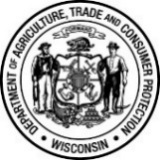 Wisconsin Department of Agriculture, Trade and Consumer ProtectionBureau of Weights and MeasuresPO Box 7837,   Madison, WI 53707-7837Phone: (608) 224-4942 	Wis. Admin. Code §ATCP 93.400Wisconsin Department of Agriculture, Trade and Consumer ProtectionBureau of Weights and MeasuresPO Box 7837,   Madison, WI 53707-7837Phone: (608) 224-4942 	Wis. Admin. Code §ATCP 93.400Wisconsin Department of Agriculture, Trade and Consumer ProtectionBureau of Weights and MeasuresPO Box 7837,   Madison, WI 53707-7837Phone: (608) 224-4942 	Wis. Admin. Code §ATCP 93.400Wisconsin Department of Agriculture, Trade and Consumer ProtectionBureau of Weights and MeasuresPO Box 7837,   Madison, WI 53707-7837Phone: (608) 224-4942 	Wis. Admin. Code §ATCP 93.400Wisconsin Department of Agriculture, Trade and Consumer ProtectionBureau of Weights and MeasuresPO Box 7837,   Madison, WI 53707-7837Phone: (608) 224-4942 	Wis. Admin. Code §ATCP 93.400Wisconsin Department of Agriculture, Trade and Consumer ProtectionBureau of Weights and MeasuresPO Box 7837,   Madison, WI 53707-7837Phone: (608) 224-4942 	Wis. Admin. Code §ATCP 93.400Wisconsin Department of Agriculture, Trade and Consumer ProtectionBureau of Weights and MeasuresPO Box 7837,   Madison, WI 53707-7837Phone: (608) 224-4942 	Wis. Admin. Code §ATCP 93.400Wisconsin Department of Agriculture, Trade and Consumer ProtectionBureau of Weights and MeasuresPO Box 7837,   Madison, WI 53707-7837Phone: (608) 224-4942 	Wis. Admin. Code §ATCP 93.400Wisconsin Department of Agriculture, Trade and Consumer ProtectionBureau of Weights and MeasuresPO Box 7837,   Madison, WI 53707-7837Phone: (608) 224-4942 	Wis. Admin. Code §ATCP 93.400Wisconsin Department of Agriculture, Trade and Consumer ProtectionBureau of Weights and MeasuresPO Box 7837,   Madison, WI 53707-7837Phone: (608) 224-4942 	Wis. Admin. Code §ATCP 93.400Wisconsin Department of Agriculture, Trade and Consumer ProtectionBureau of Weights and MeasuresPO Box 7837,   Madison, WI 53707-7837Phone: (608) 224-4942 	Wis. Admin. Code §ATCP 93.400Wisconsin Department of Agriculture, Trade and Consumer ProtectionBureau of Weights and MeasuresPO Box 7837,   Madison, WI 53707-7837Phone: (608) 224-4942 	Wis. Admin. Code §ATCP 93.400Wisconsin Department of Agriculture, Trade and Consumer ProtectionBureau of Weights and MeasuresPO Box 7837,   Madison, WI 53707-7837Phone: (608) 224-4942 	Wis. Admin. Code §ATCP 93.400Wisconsin Department of Agriculture, Trade and Consumer ProtectionBureau of Weights and MeasuresPO Box 7837,   Madison, WI 53707-7837Phone: (608) 224-4942 	Wis. Admin. Code §ATCP 93.400Wisconsin Department of Agriculture, Trade and Consumer ProtectionBureau of Weights and MeasuresPO Box 7837,   Madison, WI 53707-7837Phone: (608) 224-4942 	Wis. Admin. Code §ATCP 93.400Wisconsin Department of Agriculture, Trade and Consumer ProtectionBureau of Weights and MeasuresPO Box 7837,   Madison, WI 53707-7837Phone: (608) 224-4942 	Wis. Admin. Code §ATCP 93.400Wisconsin Department of Agriculture, Trade and Consumer ProtectionBureau of Weights and MeasuresPO Box 7837,   Madison, WI 53707-7837Phone: (608) 224-4942 	Wis. Admin. Code §ATCP 93.400Wisconsin Department of Agriculture, Trade and Consumer ProtectionBureau of Weights and MeasuresPO Box 7837,   Madison, WI 53707-7837Phone: (608) 224-4942 	Wis. Admin. Code §ATCP 93.400Wisconsin Department of Agriculture, Trade and Consumer ProtectionBureau of Weights and MeasuresPO Box 7837,   Madison, WI 53707-7837Phone: (608) 224-4942 	Wis. Admin. Code §ATCP 93.400Wisconsin Department of Agriculture, Trade and Consumer ProtectionBureau of Weights and MeasuresPO Box 7837,   Madison, WI 53707-7837Phone: (608) 224-4942 	Wis. Admin. Code §ATCP 93.400Wisconsin Department of Agriculture, Trade and Consumer ProtectionBureau of Weights and MeasuresPO Box 7837,   Madison, WI 53707-7837Phone: (608) 224-4942 	Wis. Admin. Code §ATCP 93.400Wisconsin Department of Agriculture, Trade and Consumer ProtectionBureau of Weights and MeasuresPO Box 7837,   Madison, WI 53707-7837Phone: (608) 224-4942 	Wis. Admin. Code §ATCP 93.400Wisconsin Department of Agriculture, Trade and Consumer ProtectionBureau of Weights and MeasuresPO Box 7837,   Madison, WI 53707-7837Phone: (608) 224-4942 	Wis. Admin. Code §ATCP 93.400Wisconsin Department of Agriculture, Trade and Consumer ProtectionBureau of Weights and MeasuresPO Box 7837,   Madison, WI 53707-7837Phone: (608) 224-4942 	Wis. Admin. Code §ATCP 93.400Wisconsin Department of Agriculture, Trade and Consumer ProtectionBureau of Weights and MeasuresPO Box 7837,   Madison, WI 53707-7837Phone: (608) 224-4942 	Wis. Admin. Code §ATCP 93.400Wisconsin Department of Agriculture, Trade and Consumer ProtectionBureau of Weights and MeasuresPO Box 7837,   Madison, WI 53707-7837Phone: (608) 224-4942 	Wis. Admin. Code §ATCP 93.400Wisconsin Department of Agriculture, Trade and Consumer ProtectionBureau of Weights and MeasuresPO Box 7837,   Madison, WI 53707-7837Phone: (608) 224-4942 	Wis. Admin. Code §ATCP 93.400Wisconsin Department of Agriculture, Trade and Consumer ProtectionBureau of Weights and MeasuresPO Box 7837,   Madison, WI 53707-7837Phone: (608) 224-4942 	Wis. Admin. Code §ATCP 93.400Wisconsin Department of Agriculture, Trade and Consumer ProtectionBureau of Weights and MeasuresPO Box 7837,   Madison, WI 53707-7837Phone: (608) 224-4942 	Wis. Admin. Code §ATCP 93.400Wisconsin Department of Agriculture, Trade and Consumer ProtectionBureau of Weights and MeasuresPO Box 7837,   Madison, WI 53707-7837Phone: (608) 224-4942 	Wis. Admin. Code §ATCP 93.400Wisconsin Department of Agriculture, Trade and Consumer ProtectionBureau of Weights and MeasuresPO Box 7837,   Madison, WI 53707-7837Phone: (608) 224-4942 	Wis. Admin. Code §ATCP 93.400Wisconsin Department of Agriculture, Trade and Consumer ProtectionBureau of Weights and MeasuresPO Box 7837,   Madison, WI 53707-7837Phone: (608) 224-4942 	Wis. Admin. Code §ATCP 93.400Wisconsin Department of Agriculture, Trade and Consumer ProtectionBureau of Weights and MeasuresPO Box 7837,   Madison, WI 53707-7837Phone: (608) 224-4942 	Wis. Admin. Code §ATCP 93.400Wisconsin Department of Agriculture, Trade and Consumer ProtectionBureau of Weights and MeasuresPO Box 7837,   Madison, WI 53707-7837Phone: (608) 224-4942 	Wis. Admin. Code §ATCP 93.400Wisconsin Department of Agriculture, Trade and Consumer ProtectionBureau of Weights and MeasuresPO Box 7837,   Madison, WI 53707-7837Phone: (608) 224-4942 	Wis. Admin. Code §ATCP 93.400Wisconsin Department of Agriculture, Trade and Consumer ProtectionBureau of Weights and MeasuresPO Box 7837,   Madison, WI 53707-7837Phone: (608) 224-4942 	Wis. Admin. Code §ATCP 93.400Wisconsin Department of Agriculture, Trade and Consumer ProtectionBureau of Weights and MeasuresPO Box 7837,   Madison, WI 53707-7837Phone: (608) 224-4942 	Wis. Admin. Code §ATCP 93.400Wisconsin Department of Agriculture, Trade and Consumer ProtectionBureau of Weights and MeasuresPO Box 7837,   Madison, WI 53707-7837Phone: (608) 224-4942 	Wis. Admin. Code §ATCP 93.400Wisconsin Department of Agriculture, Trade and Consumer ProtectionBureau of Weights and MeasuresPO Box 7837,   Madison, WI 53707-7837Phone: (608) 224-4942 	Wis. Admin. Code §ATCP 93.400Wisconsin Department of Agriculture, Trade and Consumer ProtectionBureau of Weights and MeasuresPO Box 7837,   Madison, WI 53707-7837Phone: (608) 224-4942 	Wis. Admin. Code §ATCP 93.400Wisconsin Department of Agriculture, Trade and Consumer ProtectionBureau of Weights and MeasuresPO Box 7837,   Madison, WI 53707-7837Phone: (608) 224-4942 	Wis. Admin. Code §ATCP 93.400Wisconsin Department of Agriculture, Trade and Consumer ProtectionBureau of Weights and MeasuresPO Box 7837,   Madison, WI 53707-7837Phone: (608) 224-4942 	Wis. Admin. Code §ATCP 93.400Wisconsin Department of Agriculture, Trade and Consumer ProtectionBureau of Weights and MeasuresPO Box 7837,   Madison, WI 53707-7837Phone: (608) 224-4942 	Wis. Admin. Code §ATCP 93.400Wisconsin Department of Agriculture, Trade and Consumer ProtectionBureau of Weights and MeasuresPO Box 7837,   Madison, WI 53707-7837Phone: (608) 224-4942 	Wis. Admin. Code §ATCP 93.400STI SP031 TANK REPAIR/MODIFICATION SUMMARYSTI SP031 TANK REPAIR/MODIFICATION SUMMARYSTI SP031 TANK REPAIR/MODIFICATION SUMMARYSTI SP031 TANK REPAIR/MODIFICATION SUMMARYSTI SP031 TANK REPAIR/MODIFICATION SUMMARYSTI SP031 TANK REPAIR/MODIFICATION SUMMARYSTI SP031 TANK REPAIR/MODIFICATION SUMMARYSTI SP031 TANK REPAIR/MODIFICATION SUMMARYSTI SP031 TANK REPAIR/MODIFICATION SUMMARYSTI SP031 TANK REPAIR/MODIFICATION SUMMARYSTI SP031 TANK REPAIR/MODIFICATION SUMMARYSTI SP031 TANK REPAIR/MODIFICATION SUMMARYSTI SP031 TANK REPAIR/MODIFICATION SUMMARYSTI SP031 TANK REPAIR/MODIFICATION SUMMARYSTI SP031 TANK REPAIR/MODIFICATION SUMMARYSTI SP031 TANK REPAIR/MODIFICATION SUMMARYSTI SP031 TANK REPAIR/MODIFICATION SUMMARYSTI SP031 TANK REPAIR/MODIFICATION SUMMARYSTI SP031 TANK REPAIR/MODIFICATION SUMMARYSTI SP031 TANK REPAIR/MODIFICATION SUMMARYSTI SP031 TANK REPAIR/MODIFICATION SUMMARYSTI SP031 TANK REPAIR/MODIFICATION SUMMARYSTI SP031 TANK REPAIR/MODIFICATION SUMMARYSTI SP031 TANK REPAIR/MODIFICATION SUMMARYSTI SP031 TANK REPAIR/MODIFICATION SUMMARYSTI SP031 TANK REPAIR/MODIFICATION SUMMARYSTI SP031 TANK REPAIR/MODIFICATION SUMMARYSTI SP031 TANK REPAIR/MODIFICATION SUMMARYSTI SP031 TANK REPAIR/MODIFICATION SUMMARYSTI SP031 TANK REPAIR/MODIFICATION SUMMARYSTI SP031 TANK REPAIR/MODIFICATION SUMMARYSTI SP031 TANK REPAIR/MODIFICATION SUMMARYSTI SP031 TANK REPAIR/MODIFICATION SUMMARYSTI SP031 TANK REPAIR/MODIFICATION SUMMARYSTI SP031 TANK REPAIR/MODIFICATION SUMMARYSTI SP031 TANK REPAIR/MODIFICATION SUMMARYSTI SP031 TANK REPAIR/MODIFICATION SUMMARYSTI SP031 TANK REPAIR/MODIFICATION SUMMARYSTI SP031 TANK REPAIR/MODIFICATION SUMMARYSTI SP031 TANK REPAIR/MODIFICATION SUMMARYSTI SP031 TANK REPAIR/MODIFICATION SUMMARYSTI SP031 TANK REPAIR/MODIFICATION SUMMARYSTI SP031 TANK REPAIR/MODIFICATION SUMMARYSTI SP031 TANK REPAIR/MODIFICATION SUMMARYSTI SP031 TANK REPAIR/MODIFICATION SUMMARYSTI SP031 TANK REPAIR/MODIFICATION SUMMARYSTI SP031 TANK REPAIR/MODIFICATION SUMMARYSTI SP031 TANK REPAIR/MODIFICATION SUMMARYSTI SP031 TANK REPAIR/MODIFICATION SUMMARYSTI SP031 TANK REPAIR/MODIFICATION SUMMARYSTI SP031 TANK REPAIR/MODIFICATION SUMMARYSTI SP031 TANK REPAIR/MODIFICATION SUMMARYSTI SP031 TANK REPAIR/MODIFICATION SUMMARYSTI SP031 TANK REPAIR/MODIFICATION SUMMARYSTI SP031 TANK REPAIR/MODIFICATION SUMMARYSTI SP031 TANK REPAIR/MODIFICATION SUMMARYSTI SP031 TANK REPAIR/MODIFICATION SUMMARYSTI SP031 TANK REPAIR/MODIFICATION SUMMARYSTI SP031 TANK REPAIR/MODIFICATION SUMMARYSTI SP031 TANK REPAIR/MODIFICATION SUMMARYPersonal information you provide may be used for purposes other than that for which it was originally collected (s. 15.04(1)(m) Wis. Stats.).Personal information you provide may be used for purposes other than that for which it was originally collected (s. 15.04(1)(m) Wis. Stats.).Personal information you provide may be used for purposes other than that for which it was originally collected (s. 15.04(1)(m) Wis. Stats.).Personal information you provide may be used for purposes other than that for which it was originally collected (s. 15.04(1)(m) Wis. Stats.).Personal information you provide may be used for purposes other than that for which it was originally collected (s. 15.04(1)(m) Wis. Stats.).Personal information you provide may be used for purposes other than that for which it was originally collected (s. 15.04(1)(m) Wis. Stats.).Personal information you provide may be used for purposes other than that for which it was originally collected (s. 15.04(1)(m) Wis. Stats.).Personal information you provide may be used for purposes other than that for which it was originally collected (s. 15.04(1)(m) Wis. Stats.).Personal information you provide may be used for purposes other than that for which it was originally collected (s. 15.04(1)(m) Wis. Stats.).Personal information you provide may be used for purposes other than that for which it was originally collected (s. 15.04(1)(m) Wis. Stats.).Personal information you provide may be used for purposes other than that for which it was originally collected (s. 15.04(1)(m) Wis. Stats.).Personal information you provide may be used for purposes other than that for which it was originally collected (s. 15.04(1)(m) Wis. Stats.).Personal information you provide may be used for purposes other than that for which it was originally collected (s. 15.04(1)(m) Wis. Stats.).Personal information you provide may be used for purposes other than that for which it was originally collected (s. 15.04(1)(m) Wis. Stats.).Personal information you provide may be used for purposes other than that for which it was originally collected (s. 15.04(1)(m) Wis. Stats.).Personal information you provide may be used for purposes other than that for which it was originally collected (s. 15.04(1)(m) Wis. Stats.).Personal information you provide may be used for purposes other than that for which it was originally collected (s. 15.04(1)(m) Wis. Stats.).Personal information you provide may be used for purposes other than that for which it was originally collected (s. 15.04(1)(m) Wis. Stats.).Personal information you provide may be used for purposes other than that for which it was originally collected (s. 15.04(1)(m) Wis. Stats.).Personal information you provide may be used for purposes other than that for which it was originally collected (s. 15.04(1)(m) Wis. Stats.).Personal information you provide may be used for purposes other than that for which it was originally collected (s. 15.04(1)(m) Wis. Stats.).Personal information you provide may be used for purposes other than that for which it was originally collected (s. 15.04(1)(m) Wis. Stats.).Personal information you provide may be used for purposes other than that for which it was originally collected (s. 15.04(1)(m) Wis. Stats.).Personal information you provide may be used for purposes other than that for which it was originally collected (s. 15.04(1)(m) Wis. Stats.).Personal information you provide may be used for purposes other than that for which it was originally collected (s. 15.04(1)(m) Wis. Stats.).Personal information you provide may be used for purposes other than that for which it was originally collected (s. 15.04(1)(m) Wis. Stats.).Personal information you provide may be used for purposes other than that for which it was originally collected (s. 15.04(1)(m) Wis. Stats.).Personal information you provide may be used for purposes other than that for which it was originally collected (s. 15.04(1)(m) Wis. Stats.).Personal information you provide may be used for purposes other than that for which it was originally collected (s. 15.04(1)(m) Wis. Stats.).Personal information you provide may be used for purposes other than that for which it was originally collected (s. 15.04(1)(m) Wis. Stats.).Personal information you provide may be used for purposes other than that for which it was originally collected (s. 15.04(1)(m) Wis. Stats.).Personal information you provide may be used for purposes other than that for which it was originally collected (s. 15.04(1)(m) Wis. Stats.).Personal information you provide may be used for purposes other than that for which it was originally collected (s. 15.04(1)(m) Wis. Stats.).Personal information you provide may be used for purposes other than that for which it was originally collected (s. 15.04(1)(m) Wis. Stats.).Personal information you provide may be used for purposes other than that for which it was originally collected (s. 15.04(1)(m) Wis. Stats.).Personal information you provide may be used for purposes other than that for which it was originally collected (s. 15.04(1)(m) Wis. Stats.).Personal information you provide may be used for purposes other than that for which it was originally collected (s. 15.04(1)(m) Wis. Stats.).Personal information you provide may be used for purposes other than that for which it was originally collected (s. 15.04(1)(m) Wis. Stats.).Personal information you provide may be used for purposes other than that for which it was originally collected (s. 15.04(1)(m) Wis. Stats.).Personal information you provide may be used for purposes other than that for which it was originally collected (s. 15.04(1)(m) Wis. Stats.).Personal information you provide may be used for purposes other than that for which it was originally collected (s. 15.04(1)(m) Wis. Stats.).Personal information you provide may be used for purposes other than that for which it was originally collected (s. 15.04(1)(m) Wis. Stats.).Personal information you provide may be used for purposes other than that for which it was originally collected (s. 15.04(1)(m) Wis. Stats.).Personal information you provide may be used for purposes other than that for which it was originally collected (s. 15.04(1)(m) Wis. Stats.).Personal information you provide may be used for purposes other than that for which it was originally collected (s. 15.04(1)(m) Wis. Stats.).Personal information you provide may be used for purposes other than that for which it was originally collected (s. 15.04(1)(m) Wis. Stats.).Personal information you provide may be used for purposes other than that for which it was originally collected (s. 15.04(1)(m) Wis. Stats.).Personal information you provide may be used for purposes other than that for which it was originally collected (s. 15.04(1)(m) Wis. Stats.).Personal information you provide may be used for purposes other than that for which it was originally collected (s. 15.04(1)(m) Wis. Stats.).Personal information you provide may be used for purposes other than that for which it was originally collected (s. 15.04(1)(m) Wis. Stats.).Personal information you provide may be used for purposes other than that for which it was originally collected (s. 15.04(1)(m) Wis. Stats.).Personal information you provide may be used for purposes other than that for which it was originally collected (s. 15.04(1)(m) Wis. Stats.).Personal information you provide may be used for purposes other than that for which it was originally collected (s. 15.04(1)(m) Wis. Stats.).Personal information you provide may be used for purposes other than that for which it was originally collected (s. 15.04(1)(m) Wis. Stats.).Personal information you provide may be used for purposes other than that for which it was originally collected (s. 15.04(1)(m) Wis. Stats.).Personal information you provide may be used for purposes other than that for which it was originally collected (s. 15.04(1)(m) Wis. Stats.).Personal information you provide may be used for purposes other than that for which it was originally collected (s. 15.04(1)(m) Wis. Stats.).Personal information you provide may be used for purposes other than that for which it was originally collected (s. 15.04(1)(m) Wis. Stats.).Personal information you provide may be used for purposes other than that for which it was originally collected (s. 15.04(1)(m) Wis. Stats.).Personal information you provide may be used for purposes other than that for which it was originally collected (s. 15.04(1)(m) Wis. Stats.).INSTRUCTIONS: Fill in ALL applicable data.  A copy of this completed form must be kept on site, available for viewing by the authorized Wisconsin Inspection Agency upon request.INSTRUCTIONS: Fill in ALL applicable data.  A copy of this completed form must be kept on site, available for viewing by the authorized Wisconsin Inspection Agency upon request.INSTRUCTIONS: Fill in ALL applicable data.  A copy of this completed form must be kept on site, available for viewing by the authorized Wisconsin Inspection Agency upon request.INSTRUCTIONS: Fill in ALL applicable data.  A copy of this completed form must be kept on site, available for viewing by the authorized Wisconsin Inspection Agency upon request.INSTRUCTIONS: Fill in ALL applicable data.  A copy of this completed form must be kept on site, available for viewing by the authorized Wisconsin Inspection Agency upon request.INSTRUCTIONS: Fill in ALL applicable data.  A copy of this completed form must be kept on site, available for viewing by the authorized Wisconsin Inspection Agency upon request.INSTRUCTIONS: Fill in ALL applicable data.  A copy of this completed form must be kept on site, available for viewing by the authorized Wisconsin Inspection Agency upon request.INSTRUCTIONS: Fill in ALL applicable data.  A copy of this completed form must be kept on site, available for viewing by the authorized Wisconsin Inspection Agency upon request.INSTRUCTIONS: Fill in ALL applicable data.  A copy of this completed form must be kept on site, available for viewing by the authorized Wisconsin Inspection Agency upon request.INSTRUCTIONS: Fill in ALL applicable data.  A copy of this completed form must be kept on site, available for viewing by the authorized Wisconsin Inspection Agency upon request.INSTRUCTIONS: Fill in ALL applicable data.  A copy of this completed form must be kept on site, available for viewing by the authorized Wisconsin Inspection Agency upon request.INSTRUCTIONS: Fill in ALL applicable data.  A copy of this completed form must be kept on site, available for viewing by the authorized Wisconsin Inspection Agency upon request.INSTRUCTIONS: Fill in ALL applicable data.  A copy of this completed form must be kept on site, available for viewing by the authorized Wisconsin Inspection Agency upon request.INSTRUCTIONS: Fill in ALL applicable data.  A copy of this completed form must be kept on site, available for viewing by the authorized Wisconsin Inspection Agency upon request.INSTRUCTIONS: Fill in ALL applicable data.  A copy of this completed form must be kept on site, available for viewing by the authorized Wisconsin Inspection Agency upon request.INSTRUCTIONS: Fill in ALL applicable data.  A copy of this completed form must be kept on site, available for viewing by the authorized Wisconsin Inspection Agency upon request.INSTRUCTIONS: Fill in ALL applicable data.  A copy of this completed form must be kept on site, available for viewing by the authorized Wisconsin Inspection Agency upon request.INSTRUCTIONS: Fill in ALL applicable data.  A copy of this completed form must be kept on site, available for viewing by the authorized Wisconsin Inspection Agency upon request.INSTRUCTIONS: Fill in ALL applicable data.  A copy of this completed form must be kept on site, available for viewing by the authorized Wisconsin Inspection Agency upon request.INSTRUCTIONS: Fill in ALL applicable data.  A copy of this completed form must be kept on site, available for viewing by the authorized Wisconsin Inspection Agency upon request.INSTRUCTIONS: Fill in ALL applicable data.  A copy of this completed form must be kept on site, available for viewing by the authorized Wisconsin Inspection Agency upon request.INSTRUCTIONS: Fill in ALL applicable data.  A copy of this completed form must be kept on site, available for viewing by the authorized Wisconsin Inspection Agency upon request.INSTRUCTIONS: Fill in ALL applicable data.  A copy of this completed form must be kept on site, available for viewing by the authorized Wisconsin Inspection Agency upon request.INSTRUCTIONS: Fill in ALL applicable data.  A copy of this completed form must be kept on site, available for viewing by the authorized Wisconsin Inspection Agency upon request.INSTRUCTIONS: Fill in ALL applicable data.  A copy of this completed form must be kept on site, available for viewing by the authorized Wisconsin Inspection Agency upon request.INSTRUCTIONS: Fill in ALL applicable data.  A copy of this completed form must be kept on site, available for viewing by the authorized Wisconsin Inspection Agency upon request.INSTRUCTIONS: Fill in ALL applicable data.  A copy of this completed form must be kept on site, available for viewing by the authorized Wisconsin Inspection Agency upon request.INSTRUCTIONS: Fill in ALL applicable data.  A copy of this completed form must be kept on site, available for viewing by the authorized Wisconsin Inspection Agency upon request.INSTRUCTIONS: Fill in ALL applicable data.  A copy of this completed form must be kept on site, available for viewing by the authorized Wisconsin Inspection Agency upon request.INSTRUCTIONS: Fill in ALL applicable data.  A copy of this completed form must be kept on site, available for viewing by the authorized Wisconsin Inspection Agency upon request.INSTRUCTIONS: Fill in ALL applicable data.  A copy of this completed form must be kept on site, available for viewing by the authorized Wisconsin Inspection Agency upon request.INSTRUCTIONS: Fill in ALL applicable data.  A copy of this completed form must be kept on site, available for viewing by the authorized Wisconsin Inspection Agency upon request.INSTRUCTIONS: Fill in ALL applicable data.  A copy of this completed form must be kept on site, available for viewing by the authorized Wisconsin Inspection Agency upon request.INSTRUCTIONS: Fill in ALL applicable data.  A copy of this completed form must be kept on site, available for viewing by the authorized Wisconsin Inspection Agency upon request.INSTRUCTIONS: Fill in ALL applicable data.  A copy of this completed form must be kept on site, available for viewing by the authorized Wisconsin Inspection Agency upon request.INSTRUCTIONS: Fill in ALL applicable data.  A copy of this completed form must be kept on site, available for viewing by the authorized Wisconsin Inspection Agency upon request.INSTRUCTIONS: Fill in ALL applicable data.  A copy of this completed form must be kept on site, available for viewing by the authorized Wisconsin Inspection Agency upon request.INSTRUCTIONS: Fill in ALL applicable data.  A copy of this completed form must be kept on site, available for viewing by the authorized Wisconsin Inspection Agency upon request.INSTRUCTIONS: Fill in ALL applicable data.  A copy of this completed form must be kept on site, available for viewing by the authorized Wisconsin Inspection Agency upon request.INSTRUCTIONS: Fill in ALL applicable data.  A copy of this completed form must be kept on site, available for viewing by the authorized Wisconsin Inspection Agency upon request.INSTRUCTIONS: Fill in ALL applicable data.  A copy of this completed form must be kept on site, available for viewing by the authorized Wisconsin Inspection Agency upon request.INSTRUCTIONS: Fill in ALL applicable data.  A copy of this completed form must be kept on site, available for viewing by the authorized Wisconsin Inspection Agency upon request.INSTRUCTIONS: Fill in ALL applicable data.  A copy of this completed form must be kept on site, available for viewing by the authorized Wisconsin Inspection Agency upon request.INSTRUCTIONS: Fill in ALL applicable data.  A copy of this completed form must be kept on site, available for viewing by the authorized Wisconsin Inspection Agency upon request.INSTRUCTIONS: Fill in ALL applicable data.  A copy of this completed form must be kept on site, available for viewing by the authorized Wisconsin Inspection Agency upon request.INSTRUCTIONS: Fill in ALL applicable data.  A copy of this completed form must be kept on site, available for viewing by the authorized Wisconsin Inspection Agency upon request.INSTRUCTIONS: Fill in ALL applicable data.  A copy of this completed form must be kept on site, available for viewing by the authorized Wisconsin Inspection Agency upon request.INSTRUCTIONS: Fill in ALL applicable data.  A copy of this completed form must be kept on site, available for viewing by the authorized Wisconsin Inspection Agency upon request.INSTRUCTIONS: Fill in ALL applicable data.  A copy of this completed form must be kept on site, available for viewing by the authorized Wisconsin Inspection Agency upon request.INSTRUCTIONS: Fill in ALL applicable data.  A copy of this completed form must be kept on site, available for viewing by the authorized Wisconsin Inspection Agency upon request.INSTRUCTIONS: Fill in ALL applicable data.  A copy of this completed form must be kept on site, available for viewing by the authorized Wisconsin Inspection Agency upon request.INSTRUCTIONS: Fill in ALL applicable data.  A copy of this completed form must be kept on site, available for viewing by the authorized Wisconsin Inspection Agency upon request.INSTRUCTIONS: Fill in ALL applicable data.  A copy of this completed form must be kept on site, available for viewing by the authorized Wisconsin Inspection Agency upon request.INSTRUCTIONS: Fill in ALL applicable data.  A copy of this completed form must be kept on site, available for viewing by the authorized Wisconsin Inspection Agency upon request.INSTRUCTIONS: Fill in ALL applicable data.  A copy of this completed form must be kept on site, available for viewing by the authorized Wisconsin Inspection Agency upon request.INSTRUCTIONS: Fill in ALL applicable data.  A copy of this completed form must be kept on site, available for viewing by the authorized Wisconsin Inspection Agency upon request.INSTRUCTIONS: Fill in ALL applicable data.  A copy of this completed form must be kept on site, available for viewing by the authorized Wisconsin Inspection Agency upon request.INSTRUCTIONS: Fill in ALL applicable data.  A copy of this completed form must be kept on site, available for viewing by the authorized Wisconsin Inspection Agency upon request.INSTRUCTIONS: Fill in ALL applicable data.  A copy of this completed form must be kept on site, available for viewing by the authorized Wisconsin Inspection Agency upon request.INSTRUCTIONS: Fill in ALL applicable data.  A copy of this completed form must be kept on site, available for viewing by the authorized Wisconsin Inspection Agency upon request.OWNER INFORMATIONOWNER INFORMATIONOWNER INFORMATIONOWNER INFORMATIONOWNER INFORMATIONOWNER INFORMATIONOWNER INFORMATIONOWNER INFORMATIONOWNER INFORMATIONOWNER INFORMATIONOWNER INFORMATIONOWNER INFORMATIONOWNER INFORMATIONOWNER INFORMATIONOWNER INFORMATIONOWNER INFORMATIONOWNER INFORMATIONOWNER INFORMATIONOWNER INFORMATIONOWNER INFORMATIONOWNER INFORMATIONOWNER INFORMATIONOWNER INFORMATIONOWNER INFORMATIONOWNER INFORMATIONOWNER INFORMATIONOWNER INFORMATIONOWNER INFORMATIONOWNER INFORMATIONOWNER INFORMATIONOWNER INFORMATIONOWNER INFORMATIONOWNER INFORMATIONOWNER INFORMATIONOWNER INFORMATIONOWNER INFORMATIONOWNER INFORMATIONOWNER INFORMATIONOWNER INFORMATIONOWNER INFORMATIONOWNER INFORMATIONOWNER INFORMATIONOWNER INFORMATIONOWNER INFORMATIONOWNER INFORMATIONOWNER INFORMATIONOWNER INFORMATIONOWNER INFORMATIONOWNER INFORMATIONOWNER INFORMATIONOWNER INFORMATIONOWNER INFORMATIONOWNER INFORMATIONOWNER INFORMATIONOWNER INFORMATIONOWNER INFORMATIONOWNER INFORMATIONOWNER INFORMATIONOWNER INFORMATIONOWNER INFORMATIONCUSTOMER NAMECUSTOMER NAMECUSTOMER NAMECUSTOMER NAMECUSTOMER NAMECUSTOMER NAMECUSTOMER NAMECUSTOMER NAMECUSTOMER NAMECUSTOMER NAMECUSTOMER NAMECUSTOMER NAMECUSTOMER NAMECUSTOMER NAMECUSTOMER NAMECUSTOMER NAMECUSTOMER NAMECUSTOMER NAMECUSTOMER NAMECUSTOMER NAMECUSTOMER NAMECUSTOMER NAMECUSTOMER NAMECUSTOMER NAMECUSTOMER NAMECUSTOMER NAMECUSTOMER NAMECUSTOMER NAMECUSTOMER NAMECUSTOMER NAMECUSTOMER NAMECUSTOMER NAMECUSTOMER NAMECUSTOMER NAMECUSTOMER NAMECUSTOMER ID#CUSTOMER ID#CUSTOMER ID#CUSTOMER ID#CUSTOMER ID#CUSTOMER ID#CUSTOMER ID#CUSTOMER ID#CUSTOMER ID#CUSTOMER ID#CUSTOMER ID#CUSTOMER ID#CUSTOMER ID#CUSTOMER ID#CUSTOMER ID#CUSTOMER ID#CUSTOMER ID#CUSTOMER ID#CUSTOMER ID#CUSTOMER ID#CUSTOMER ID#CUSTOMER ID#CUSTOMER ID#CUSTOMER ID#CUSTOMER ID#COMPANY NAMECOMPANY NAMECOMPANY NAMECOMPANY NAMECOMPANY NAMECOMPANY NAMECOMPANY NAMECOMPANY NAMECOMPANY NAMECOMPANY NAMECOMPANY NAMECOMPANY NAMECOMPANY NAMECOMPANY NAMECOMPANY NAMECOMPANY NAMECOMPANY NAMECOMPANY NAMECOMPANY NAMECOMPANY NAMECOMPANY NAMECOMPANY NAMECOMPANY NAMECOMPANY NAMECOMPANY NAMECOMPANY NAMECOMPANY NAMECOMPANY NAMECOMPANY NAMECOMPANY NAMETELEPHONE: (   )     -     TELEPHONE: (   )     -     TELEPHONE: (   )     -     TELEPHONE: (   )     -     TELEPHONE: (   )     -     TELEPHONE: (   )     -     TELEPHONE: (   )     -     TELEPHONE: (   )     -     TELEPHONE: (   )     -     TELEPHONE: (   )     -     TELEPHONE: (   )     -     E-MAILE-MAILE-MAILE-MAILE-MAILE-MAILE-MAILE-MAILE-MAILE-MAILE-MAILE-MAILE-MAILE-MAILE-MAILE-MAILE-MAILE-MAILE-MAILSTREET ADDRESSSTREET ADDRESSSTREET ADDRESSSTREET ADDRESSSTREET ADDRESSSTREET ADDRESSSTREET ADDRESSSTREET ADDRESSSTREET ADDRESSSTREET ADDRESSSTREET ADDRESSSTREET ADDRESSSTREET ADDRESSSTREET ADDRESSSTREET ADDRESSSTREET ADDRESSSTREET ADDRESSSTREET ADDRESSSTREET ADDRESSSTREET ADDRESSSTREET ADDRESSSTREET ADDRESSSTREET ADDRESSSTREET ADDRESSSTREET ADDRESSSTREET ADDRESSSTREET ADDRESSSTREET ADDRESSSTREET ADDRESSSTREET ADDRESSSTREET ADDRESSSTREET ADDRESSSTREET ADDRESSSTREET ADDRESSSTREET ADDRESSSTREET ADDRESSSTREET ADDRESS CITY    TOWN    VILLAGE CITY    TOWN    VILLAGE CITY    TOWN    VILLAGE CITY    TOWN    VILLAGE CITY    TOWN    VILLAGE CITY    TOWN    VILLAGE CITY    TOWN    VILLAGE CITY    TOWN    VILLAGE CITY    TOWN    VILLAGE CITY    TOWN    VILLAGE CITY    TOWN    VILLAGE CITY    TOWN    VILLAGE CITY    TOWN    VILLAGE CITY    TOWN    VILLAGE CITY    TOWN    VILLAGE CITY    TOWN    VILLAGE CITY    TOWN    VILLAGESTATESTATESTATESTATEZIPZIPPROJECT INFORMATIONPROJECT INFORMATIONPROJECT INFORMATIONPROJECT INFORMATIONPROJECT INFORMATIONPROJECT INFORMATIONPROJECT INFORMATIONPROJECT INFORMATIONPROJECT INFORMATIONPROJECT INFORMATIONPROJECT INFORMATIONPROJECT INFORMATIONPROJECT INFORMATIONPROJECT INFORMATIONPROJECT INFORMATIONPROJECT INFORMATIONPROJECT INFORMATIONPROJECT INFORMATIONPROJECT INFORMATIONPROJECT INFORMATIONPROJECT INFORMATIONPROJECT INFORMATIONPROJECT INFORMATIONPROJECT INFORMATIONPROJECT INFORMATIONPROJECT INFORMATIONPROJECT INFORMATIONPROJECT INFORMATIONPROJECT INFORMATIONPROJECT INFORMATIONPROJECT INFORMATIONPROJECT INFORMATIONPROJECT INFORMATIONPROJECT INFORMATIONPROJECT INFORMATIONPROJECT INFORMATIONPROJECT INFORMATIONPROJECT INFORMATIONPROJECT INFORMATIONPROJECT INFORMATIONPROJECT INFORMATIONPROJECT INFORMATIONPROJECT INFORMATIONPROJECT INFORMATIONPROJECT INFORMATIONPROJECT INFORMATIONPROJECT INFORMATIONPROJECT INFORMATIONPROJECT INFORMATIONPROJECT INFORMATIONPROJECT INFORMATIONPROJECT INFORMATIONPROJECT INFORMATIONPROJECT INFORMATIONPROJECT INFORMATIONPROJECT INFORMATIONPROJECT INFORMATIONPROJECT INFORMATIONPROJECT INFORMATIONPROJECT INFORMATIONFACILITY NAMEFACILITY NAMEFACILITY NAMEFACILITY NAMEFACILITY NAMEFACILITY NAMEFACILITY NAMEFACILITY NAMEFACILITY NAMEFACILITY NAMEFACILITY NAMEFACILITY NAMEFACILITY NAMEFACILITY NAMEFACILITY NAMEFACILITY NAMEFACILITY NAMEFACILITY NAMEFACILITY NAMEFACILITY NAMEFACILITY NAMEFACILITY NAMEFACILITY NAMEFACILITY NAMEFACILITY ID#FACILITY ID#FACILITY ID#FACILITY ID#FACILITY ID#FACILITY ID#FACILITY ID#FACILITY ID#FACILITY ID#FACILITY ID#FACILITY ID#FACILITY ID#FACILITY ID#FACILITY ID#FACILITY ID#FACILITY ID#FACILITY ID#FACILITY ID#FACILITY ID#FACILITY ID#FACILITY ID#SITE ID#SITE ID#SITE ID#SITE ID#SITE ID#SITE ID#SITE ID#SITE ID#SITE ID#SITE ID#SITE ID#SITE ID#SITE ID#SITE ID#SITE ID#SITE ADDRESSSITE ADDRESSSITE ADDRESSSITE ADDRESSSITE ADDRESSSITE ADDRESSSITE ADDRESSSITE ADDRESSSITE ADDRESSSITE ADDRESSSITE ADDRESSSITE ADDRESSSITE ADDRESSSITE ADDRESSSITE ADDRESSSITE ADDRESSSITE ADDRESSSITE ADDRESSSITE ADDRESSSITE ADDRESSSITE ADDRESSSITE ADDRESSSITE ADDRESSSITE ADDRESSSITE ADDRESSSITE ADDRESSSITE ADDRESSSITE ADDRESSSITE ADDRESSSITE ADDRESSSITE ADDRESSSITE ADDRESSSITE ADDRESSSITE ADDRESSSITE ADDRESSSITE ADDRESSSITE ADDRESS CITY    TOWN    VILLAGE CITY    TOWN    VILLAGE CITY    TOWN    VILLAGE CITY    TOWN    VILLAGE CITY    TOWN    VILLAGE CITY    TOWN    VILLAGE CITY    TOWN    VILLAGE CITY    TOWN    VILLAGE CITY    TOWN    VILLAGE CITY    TOWN    VILLAGE CITY    TOWN    VILLAGE CITY    TOWN    VILLAGE CITY    TOWN    VILLAGE CITY    TOWN    VILLAGE CITY    TOWN    VILLAGE CITY    TOWN    VILLAGE CITY    TOWN    VILLAGESTATESTATESTATESTATEZIPZIPFIRE DEPT. PROVIDING FIRE COVERAGEFIRE DEPT. PROVIDING FIRE COVERAGEFIRE DEPT. PROVIDING FIRE COVERAGEFIRE DEPT. PROVIDING FIRE COVERAGEFIRE DEPT. PROVIDING FIRE COVERAGEFIRE DEPT. PROVIDING FIRE COVERAGEFIRE DEPT. PROVIDING FIRE COVERAGEFIRE DEPT. PROVIDING FIRE COVERAGEFIRE DEPT. PROVIDING FIRE COVERAGEFIRE DEPT. PROVIDING FIRE COVERAGEFIRE DEPT. PROVIDING FIRE COVERAGEFIRE DEPT. PROVIDING FIRE COVERAGEFIRE DEPT. PROVIDING FIRE COVERAGEFIRE DEPT. PROVIDING FIRE COVERAGEFIRE DEPT. PROVIDING FIRE COVERAGEFIRE DEPT. PROVIDING FIRE COVERAGEFIRE DEPT. PROVIDING FIRE COVERAGEFIRE DEPT. PROVIDING FIRE COVERAGEFIRE DEPT. PROVIDING FIRE COVERAGEFIRE DEPT. PROVIDING FIRE COVERAGEFIRE DEPT. PROVIDING FIRE COVERAGEFIRE DEPT. PROVIDING FIRE COVERAGEFIRE DEPT. PROVIDING FIRE COVERAGEFIRE DEPT. PROVIDING FIRE COVERAGEFIRE DEPT. PROVIDING FIRE COVERAGEFIRE DEPT. PROVIDING FIRE COVERAGEFIRE DEPT. PROVIDING FIRE COVERAGEFIRE DEPT. PROVIDING FIRE COVERAGEFIRE DEPT. PROVIDING FIRE COVERAGEFIRE DEPT. PROVIDING FIRE COVERAGEFIRE DEPT. PROVIDING FIRE COVERAGEFIRE DEPT. PROVIDING FIRE COVERAGEFIRE DEPT. PROVIDING FIRE COVERAGEFIRE DEPT. PROVIDING FIRE COVERAGEFIRE DEPT. PROVIDING FIRE COVERAGEFIRE DEPT. PROVIDING FIRE COVERAGEFIRE DEPT. PROVIDING FIRE COVERAGEFDID#FDID#FDID#FDID#FDID#FDID#FDID#FDID#FDID#FDID#FDID#FDID#FDID#COUNTYCOUNTYCOUNTYCOUNTYCOUNTYCOUNTYCOUNTYCOUNTYCOUNTYCOUNTYCONTRACTOR INFORMATIONCONTRACTOR INFORMATIONCONTRACTOR INFORMATIONCONTRACTOR INFORMATIONCONTRACTOR INFORMATIONCONTRACTOR INFORMATIONCONTRACTOR INFORMATIONCONTRACTOR INFORMATIONCONTRACTOR INFORMATIONCONTRACTOR INFORMATIONCONTRACTOR INFORMATIONCONTRACTOR INFORMATIONCONTRACTOR INFORMATIONCONTRACTOR INFORMATIONCONTRACTOR INFORMATIONCONTRACTOR INFORMATIONCONTRACTOR INFORMATIONCONTRACTOR INFORMATIONCONTRACTOR INFORMATIONCONTRACTOR INFORMATIONCONTRACTOR INFORMATIONCONTRACTOR INFORMATIONCONTRACTOR INFORMATIONCONTRACTOR INFORMATIONCONTRACTOR INFORMATIONCONTRACTOR INFORMATIONCONTRACTOR INFORMATIONCONTRACTOR INFORMATIONCONTRACTOR INFORMATIONCONTRACTOR INFORMATIONCONTRACTOR INFORMATIONCONTRACTOR INFORMATIONCONTRACTOR INFORMATIONCONTRACTOR INFORMATIONCONTRACTOR INFORMATIONCONTRACTOR INFORMATIONCONTRACTOR INFORMATIONCONTRACTOR INFORMATIONCONTRACTOR INFORMATIONCONTRACTOR INFORMATIONCONTRACTOR INFORMATIONCONTRACTOR INFORMATIONCONTRACTOR INFORMATIONCONTRACTOR INFORMATIONCONTRACTOR INFORMATIONCONTRACTOR INFORMATIONCONTRACTOR INFORMATIONCONTRACTOR INFORMATIONCONTRACTOR INFORMATIONCONTRACTOR INFORMATIONCONTRACTOR INFORMATIONCONTRACTOR INFORMATIONCONTRACTOR INFORMATIONCONTRACTOR INFORMATIONCONTRACTOR INFORMATIONCONTRACTOR INFORMATIONCONTRACTOR INFORMATIONCONTRACTOR INFORMATIONCONTRACTOR INFORMATIONCONTRACTOR INFORMATIONCONTRACTOR NAMECONTRACTOR NAMECONTRACTOR NAMECONTRACTOR NAMECONTRACTOR NAMECONTRACTOR NAMECONTRACTOR NAMECONTRACTOR NAMECONTRACTOR NAMECONTRACTOR NAMECONTRACTOR NAMECONTRACTOR NAMECONTRACTOR NAMECONTRACTOR NAMECONTRACTOR NAMECONTRACTOR NAMECONTRACTOR NAMECONTRACTOR NAMECONTRACTOR NAMECONTRACTOR NAMECONTRACTOR NAMECONTRACTOR NAMECONTRACTOR NAMECONTRACTOR NAMECUSTOMER ID#CUSTOMER ID#CUSTOMER ID#CUSTOMER ID#CUSTOMER ID#CUSTOMER ID#CUSTOMER ID#CUSTOMER ID#CUSTOMER ID#CUSTOMER ID#CUSTOMER ID#CUSTOMER ID#CUSTOMER ID#CUSTOMER ID#CUSTOMER ID#CUSTOMER ID#CUSTOMER ID#CUSTOMER ID#CUSTOMER ID#CUSTOMER ID#CUSTOMER ID#CONTACT PERSONCONTACT PERSONCONTACT PERSONCONTACT PERSONCONTACT PERSONCONTACT PERSONCONTACT PERSONCONTACT PERSONCONTACT PERSONCONTACT PERSONCONTACT PERSONCONTACT PERSONCONTACT PERSONCONTACT PERSONCONTACT PERSONSTREET ADDRESSSTREET ADDRESSSTREET ADDRESSSTREET ADDRESSSTREET ADDRESSSTREET ADDRESSSTREET ADDRESSSTREET ADDRESSSTREET ADDRESSSTREET ADDRESSSTREET ADDRESSSTREET ADDRESSSTREET ADDRESSSTREET ADDRESSSTREET ADDRESSSTREET ADDRESSSTREET ADDRESSSTREET ADDRESSSTREET ADDRESSSTREET ADDRESSSTREET ADDRESSSTREET ADDRESSSTREET ADDRESSSTREET ADDRESSSTREET ADDRESSSTREET ADDRESSSTREET ADDRESSSTREET ADDRESSSTREET ADDRESSSTREET ADDRESSSTREET ADDRESSSTREET ADDRESSSTREET ADDRESSSTREET ADDRESSSTREET ADDRESSSTREET ADDRESSSTREET ADDRESS CITY    TOWN    VILLAGE CITY    TOWN    VILLAGE CITY    TOWN    VILLAGE CITY    TOWN    VILLAGE CITY    TOWN    VILLAGE CITY    TOWN    VILLAGE CITY    TOWN    VILLAGE CITY    TOWN    VILLAGE CITY    TOWN    VILLAGE CITY    TOWN    VILLAGE CITY    TOWN    VILLAGE CITY    TOWN    VILLAGE CITY    TOWN    VILLAGE CITY    TOWN    VILLAGE CITY    TOWN    VILLAGE CITY    TOWN    VILLAGE CITY    TOWN    VILLAGESTATESTATESTATESTATEZIPZIPTELEPHONE: (   )     -     TELEPHONE: (   )     -     TELEPHONE: (   )     -     TELEPHONE: (   )     -     TELEPHONE: (   )     -     TELEPHONE: (   )     -     CELL: (   )     -     CELL: (   )     -     CELL: (   )     -     CELL: (   )     -     CELL: (   )     -     CELL: (   )     -     CELL: (   )     -     CELL: (   )     -     CELL: (   )     -     CELL: (   )     -     CELL: (   )     -     CELL: (   )     -     CELL: (   )     -     CELL: (   )     -     CELL: (   )     -     CELL: (   )     -     CELL: (   )     -     CELL: (   )     -     CELL: (   )     -     CELL: (   )     -     CELL: (   )     -     CELL: (   )     -     CELL: (   )     -     E-MAILE-MAILE-MAILE-MAILE-MAILE-MAILE-MAILE-MAILE-MAILE-MAILE-MAILE-MAILE-MAILE-MAILE-MAILE-MAILE-MAILE-MAILE-MAILE-MAILE-MAILE-MAILE-MAILE-MAILE-MAILE-MAILE-MAILE-MAILE-MAILE-MAILE-MAILTANK SPECIFICATIONS:TANK SPECIFICATIONS:TANK SPECIFICATIONS:TANK SPECIFICATIONS:TANK SPECIFICATIONS:TANK SPECIFICATIONS:TANK SPECIFICATIONS:TANK SPECIFICATIONS:TANK SPECIFICATIONS:TANK SPECIFICATIONS:TANK SPECIFICATIONS:TANK SPECIFICATIONS:TANK SPECIFICATIONS:TANK SPECIFICATIONS:TANK SPECIFICATIONS:TANK SPECIFICATIONS:TANK SPECIFICATIONS:TANK SPECIFICATIONS:TANK SPECIFICATIONS:TANK SPECIFICATIONS:TANK SPECIFICATIONS:TANK SPECIFICATIONS:TANK SPECIFICATIONS:TANK SPECIFICATIONS:TANK SPECIFICATIONS:TANK SPECIFICATIONS:TANK SPECIFICATIONS:TANK SPECIFICATIONS:TANK SPECIFICATIONS:TANK SPECIFICATIONS:TANK SPECIFICATIONS:TANK SPECIFICATIONS:TANK SPECIFICATIONS:TANK SPECIFICATIONS:TANK SPECIFICATIONS:TANK SPECIFICATIONS:TANK SPECIFICATIONS:TANK SPECIFICATIONS:TANK SPECIFICATIONS:TANK SPECIFICATIONS:TANK SPECIFICATIONS:TANK SPECIFICATIONS:TANK SPECIFICATIONS:TANK SPECIFICATIONS:TANK SPECIFICATIONS:TANK SPECIFICATIONS:TANK SPECIFICATIONS:TANK SPECIFICATIONS:TANK SPECIFICATIONS:TANK SPECIFICATIONS:TANK SPECIFICATIONS:TANK SPECIFICATIONS:TANK SPECIFICATIONS:TANK SPECIFICATIONS:TANK SPECIFICATIONS:TANK SPECIFICATIONS:TANK SPECIFICATIONS:TANK SPECIFICATIONS:TANK SPECIFICATIONS:TANK SPECIFICATIONS:Manufacturer:      Manufacturer:      Manufacturer:      Manufacturer:      Manufacturer:      Manufacturer:      Manufacturer:      Manufacturer:      Manufacturer:      Manufacturer:      Manufacturer:      Manufacturer:      Manufacturer:      Manufacturer:      Manufacturer:      Manufacturer:      Manufacturer:      Manufacturer:      Manufacturer:      Manufacturer:      Manufacturer:      Manufacturer:      Contents:      Contents:      Contents:      Contents:      Contents:      Contents:      Contents:      Contents:      Contents:      Contents:      Contents:      Contents:      Contents:      Contents:      Contents:      Contents:      Contents:      Contents:      Contents:      Contents:      Contents:      Contents:      Specific Gravity:      Specific Gravity:      Specific Gravity:      Specific Gravity:      Specific Gravity:      Specific Gravity:      Specific Gravity:      Specific Gravity:      Specific Gravity:      Specific Gravity:      Specific Gravity:      Specific Gravity:      Specific Gravity:      Specific Gravity:      Specific Gravity:      Specific Gravity:      Dimensions:      Dimensions:      Dimensions:      Dimensions:      Dimensions:      Dimensions:      Dimensions:      Dimensions:      Dimensions:      Dimensions:      Dimensions:      Dimensions:      Dimensions:      Dimensions:      Dimensions:      Dimensions:      Dimensions:      Dimensions:      Dimensions:      Dimensions:      Dimensions:      Dimensions:      Capacity:      Capacity:      Capacity:      Capacity:      Capacity:      Capacity:      Capacity:      Capacity:      Capacity:      Capacity:      Capacity:      Capacity:      Capacity:      Capacity:      Capacity:      Capacity:      Capacity:      Capacity:      Capacity:      Capacity:      Capacity:      Capacity:      Fill Height:      Fill Height:      Fill Height:      Fill Height:      Fill Height:      Fill Height:      Fill Height:      Fill Height:      Fill Height:      Fill Height:      Fill Height:      Fill Height:      Fill Height:      Fill Height:      Fill Height:      Fill Height:      Product heated:Product heated:Product heated:Product heated:Product heated: Yes Yes Yes Yes Yes No No No No NoMaximum Operating Temperature(F):      Maximum Operating Temperature(F):      Maximum Operating Temperature(F):      Maximum Operating Temperature(F):      Maximum Operating Temperature(F):      Maximum Operating Temperature(F):      Maximum Operating Temperature(F):      Maximum Operating Temperature(F):      Maximum Operating Temperature(F):      Maximum Operating Temperature(F):      Maximum Operating Temperature(F):      Maximum Operating Temperature(F):      Maximum Operating Temperature(F):      Maximum Operating Temperature(F):      Maximum Operating Temperature(F):      Maximum Operating Temperature(F):      Maximum Operating Temperature(F):      Maximum Operating Temperature(F):      Maximum Operating Temperature(F):      Maximum Operating Temperature(F):      Maximum Operating Temperature(F):      Maximum Operating Temperature(F):      Maximum Operating Temperature(F):      Maximum Operating Temperature(F):      Maximum Operating Temperature(F):      Maximum Operating Temperature(F):      Maximum Operating Temperature(F):      Maximum Operating Temperature(F):      Maximum Operating Temperature(F):      Maximum Operating Temperature(F):      Maximum Operating Temperature(F):      Maximum Operating Temperature(F):      Maximum Operating Temperature(F):      Maximum Operating Temperature(F):      Maximum Operating Temperature(F):      Maximum Operating Temperature(F):      Maximum Operating Temperature(F):      Maximum Operating Temperature(F):      Maximum Operating Temperature(F):      Maximum Operating Temperature(F):      Maximum Operating Temperature(F):      Maximum Operating Temperature(F):      Maximum Operating Temperature(F):      Maximum Operating Temperature(F):      Maximum Operating Temperature(F):      WI Regulated Object No. (If applicable):      WI Regulated Object No. (If applicable):      WI Regulated Object No. (If applicable):      WI Regulated Object No. (If applicable):      WI Regulated Object No. (If applicable):      WI Regulated Object No. (If applicable):      WI Regulated Object No. (If applicable):      WI Regulated Object No. (If applicable):      WI Regulated Object No. (If applicable):      WI Regulated Object No. (If applicable):      WI Regulated Object No. (If applicable):      WI Regulated Object No. (If applicable):      WI Regulated Object No. (If applicable):      WI Regulated Object No. (If applicable):      WI Regulated Object No. (If applicable):      WI Regulated Object No. (If applicable):      WI Regulated Object No. (If applicable):      WI Regulated Object No. (If applicable):      WI Regulated Object No. (If applicable):      WI Regulated Object No. (If applicable):      WI Regulated Object No. (If applicable):      WI Regulated Object No. (If applicable):      WI Regulated Object No. (If applicable):      WI Regulated Object No. (If applicable):      WI Regulated Object No. (If applicable):      WI Regulated Object No. (If applicable):      WI Regulated Object No. (If applicable):      WI Regulated Object No. (If applicable):      WI Regulated Object No. (If applicable):      WI Regulated Object No. (If applicable):      WI Regulated Object No. (If applicable):      WI Regulated Object No. (If applicable):      WI Regulated Object No. (If applicable):      WI Regulated Object No. (If applicable):      WI Regulated Object No. (If applicable):      WI Regulated Object No. (If applicable):      WI Regulated Object No. (If applicable):      WI Regulated Object No. (If applicable):      WI Regulated Object No. (If applicable):      WI Regulated Object No. (If applicable):      WI Regulated Object No. (If applicable):      WI Regulated Object No. (If applicable):      WI Regulated Object No. (If applicable):      WI Regulated Object No. (If applicable):      WI Regulated Object No. (If applicable):      WI Regulated Object No. (If applicable):      WI Regulated Object No. (If applicable):      WI Regulated Object No. (If applicable):      WI Regulated Object No. (If applicable):      WI Regulated Object No. (If applicable):      WI Regulated Object No. (If applicable):      WI Regulated Object No. (If applicable):      WI Regulated Object No. (If applicable):      WI Regulated Object No. (If applicable):      WI Regulated Object No. (If applicable):      WI Regulated Object No. (If applicable):      WI Regulated Object No. (If applicable):      WI Regulated Object No. (If applicable):      WI Regulated Object No. (If applicable):      WI Regulated Object No. (If applicable):      TANK CONSTRUCTION:TANK CONSTRUCTION:TANK CONSTRUCTION:TANK CONSTRUCTION:TANK CONSTRUCTION:TANK CONSTRUCTION:TANK CONSTRUCTION:TANK CONSTRUCTION:TANK CONSTRUCTION:TANK CONSTRUCTION:TANK CONSTRUCTION:TANK CONSTRUCTION:TANK CONSTRUCTION:TANK CONSTRUCTION:TANK CONSTRUCTION:TANK CONSTRUCTION:TANK CONSTRUCTION:TANK CONSTRUCTION:TANK CONSTRUCTION:TANK CONSTRUCTION:TANK CONSTRUCTION:TANK CONSTRUCTION:TANK CONSTRUCTION:TANK CONSTRUCTION:TANK CONSTRUCTION:TANK CONSTRUCTION:TANK CONSTRUCTION:TANK CONSTRUCTION:TANK CONSTRUCTION:TANK CONSTRUCTION:TANK CONSTRUCTION:TANK CONSTRUCTION:TANK CONSTRUCTION:TANK CONSTRUCTION:TANK CONSTRUCTION:TANK CONSTRUCTION:TANK CONSTRUCTION:TANK CONSTRUCTION:TANK CONSTRUCTION:TANK CONSTRUCTION:TANK CONSTRUCTION:TANK CONSTRUCTION:TANK CONSTRUCTION:TANK CONSTRUCTION:TANK CONSTRUCTION:TANK CONSTRUCTION:TANK CONSTRUCTION:TANK CONSTRUCTION:TANK CONSTRUCTION:TANK CONSTRUCTION:TANK CONSTRUCTION:TANK CONSTRUCTION:TANK CONSTRUCTION:TANK CONSTRUCTION:TANK CONSTRUCTION:TANK CONSTRUCTION:TANK CONSTRUCTION:TANK CONSTRUCTION:TANK CONSTRUCTION:TANK CONSTRUCTION: Bare Steel Bare Steel Bare Steel Bare Steel Bare Steel Bare Steel  Cathodically Protected  Cathodically Protected  Cathodically Protected  Cathodically Protected  Cathodically Protected  Cathodically Protected  Cathodically Protected  Cathodically Protected  Cathodically Protected  Cathodically Protected  Cathodically Protected  Cathodically Protected  Cathodically Protected  Cathodically Protected(Check one:  A.  Galvanic or B.  Impressed Current)(Check one:  A.  Galvanic or B.  Impressed Current)(Check one:  A.  Galvanic or B.  Impressed Current)(Check one:  A.  Galvanic or B.  Impressed Current)(Check one:  A.  Galvanic or B.  Impressed Current)(Check one:  A.  Galvanic or B.  Impressed Current)(Check one:  A.  Galvanic or B.  Impressed Current)(Check one:  A.  Galvanic or B.  Impressed Current)(Check one:  A.  Galvanic or B.  Impressed Current)(Check one:  A.  Galvanic or B.  Impressed Current)(Check one:  A.  Galvanic or B.  Impressed Current)(Check one:  A.  Galvanic or B.  Impressed Current)(Check one:  A.  Galvanic or B.  Impressed Current)(Check one:  A.  Galvanic or B.  Impressed Current)(Check one:  A.  Galvanic or B.  Impressed Current)(Check one:  A.  Galvanic or B.  Impressed Current)(Check one:  A.  Galvanic or B.  Impressed Current)(Check one:  A.  Galvanic or B.  Impressed Current)(Check one:  A.  Galvanic or B.  Impressed Current)(Check one:  A.  Galvanic or B.  Impressed Current)(Check one:  A.  Galvanic or B.  Impressed Current)(Check one:  A.  Galvanic or B.  Impressed Current)(Check one:  A.  Galvanic or B.  Impressed Current)Date Installed:      Date Installed:      Date Installed:      Date Installed:      Date Installed:      Date Installed:      Date Installed:      Date Installed:      Date Installed:      Date Installed:      Date Installed:      Date Installed:      Date Installed:      Date Installed:      Date Installed:      Date Installed:      Date Installed:       Coated Steel Coated Steel Coated Steel Coated Steel Coated Steel Coated Steel Double Bottom Double Bottom Double Bottom Double Bottom Double Bottom Double Bottom Double Bottom Double Bottom Double Bottom Double Bottom Double Bottom Double Wall Double Wall Double Wall Double Wall Double Wall Double Wall Double Wall Double Wall Double Wall Double Wall Double Wall Lined Lined Lined Lined Lined Lined Other (specify):       Other (specify):       Other (specify):       Other (specify):       Other (specify):       Other (specify):       Other (specify):       Other (specify):       Other (specify):       Other (specify):       Other (specify):       Other (specify):       Other (specify):       Other (specify):       Other (specify):       Other (specify):       Other (specify):       Other (specify):       Other (specify):       Other (specify):       Other (specify):       Other (specify):       Other (specify):       Other (specify):       Other (specify):       Other (specify):      Material Specification:  Material Specification:  Material Specification:  Material Specification:  Material Specification:  Material Specification:  Material Specification:  Material Specification:  Original:      Original:      Original:      Original:      Original:      Original:      Original:      Original:      Original:      Original:      Original:      Original:      Original:      Original:      Original:      Original:      Original:      Original:      Original:      Original:      Original:      Original:      Original:      Original:      New:      New:      New:      New:      New:      New:      New:      New:      New:      New:      New:      New:      New:      New:      New:      Weld:      Weld:      Weld:      Weld:      Weld:      Weld:      Weld:      Weld:      Weld:      Weld:      Weld:      Weld:      Weld:      Bottom:Bottom: Welded Welded Welded Welded WeldedOriginal Thickness:      Original Thickness:      Original Thickness:      Original Thickness:      Original Thickness:      Original Thickness:      Original Thickness:      Original Thickness:      Original Thickness:      Original Thickness:      Original Thickness:      Original Thickness:      Original Thickness:      Original Thickness:      Original Thickness:      Original Thickness:      Original Thickness:      Original Thickness:      Original Thickness:      Original Thickness:      Original Thickness:      Original Thickness:      Original Thickness:      Original Thickness:       Leak Detection Leak Detection Leak Detection Leak Detection Leak Detection Leak Detection Leak Detection Leak Detection Leak DetectionDate Installed:      Date Installed:      Date Installed:      Date Installed:      Date Installed:      Date Installed:      Date Installed:      Date Installed:      Date Installed:      Date Installed:      Date Installed:      Date Installed:      Date Installed:      Date Installed:      Date Installed:      Date Installed:      Date Installed:      Date Installed:      Date Installed:      Date Installed:      Shell: Welded Welded Welded Welded Welded WeldedNo. of courses:      No. of courses:      No. of courses:      No. of courses:      No. of courses:      No. of courses:      No. of courses:      No. of courses:      No. of courses:      No. of courses:      No. of courses:      No. of courses:      No. of courses:      No. of courses:      No. of courses:      No. of courses:      No. of courses:      No. of courses:      No. of courses:      Orig. Course ThicknessOrig. Course ThicknessOrig. Course ThicknessOrig. Course ThicknessOrig. Course ThicknessOrig. Course ThicknessOrig. Course ThicknessOrig. Course ThicknessOrig. Course ThicknessOrig. Course ThicknessOrig. Course ThicknessOrig. Course ThicknessOrig. Course ThicknessFoundation:Foundation:Foundation: Grade Grade Grade Grade Grade Concrete Pad Concrete Pad Concrete Pad Concrete Pad Concrete Pad Concrete Pad Concrete Pad Concrete Pad Concrete Pad Concrete Ringwall Concrete Ringwall Concrete Ringwall Concrete Ringwall Concrete Ringwall Concrete Ringwall Concrete Ringwall Concrete Ringwall Concrete Ringwall Concrete Ringwall Concrete Ringwall Stone Ringwall Stone Ringwall Stone Ringwall Stone Ringwall Stone Ringwall Stone Ringwall Stone Ringwall Stone Ringwall Stone Ringwall Stone Ringwall Other (specify)       Other (specify)       Other (specify)       Other (specify)       Other (specify)       Other (specify)       Other (specify)       Other (specify)       Other (specify)       Other (specify)       Other (specify)       Other (specify)       Other (specify)       Other (specify)       Other (specify)       Other (specify)       Other (specify)       Other (specify)       Other (specify)       Other (specify)       Other (specify)       Other (specify)      Bottom Release Prevention/Detection:Bottom Release Prevention/Detection:Bottom Release Prevention/Detection:Bottom Release Prevention/Detection:Bottom Release Prevention/Detection:Bottom Release Prevention/Detection:Bottom Release Prevention/Detection:Bottom Release Prevention/Detection:Bottom Release Prevention/Detection:Bottom Release Prevention/Detection:Bottom Release Prevention/Detection:Bottom Release Prevention/Detection:Bottom Release Prevention/Detection:Bottom Release Prevention/Detection:Bottom Release Prevention/Detection:Bottom Release Prevention/Detection:Bottom Release Prevention/Detection: Impermeable Dike Liner Impermeable Dike Liner Impermeable Dike Liner Impermeable Dike Liner Impermeable Dike Liner Impermeable Dike Liner Impermeable Dike Liner Impermeable Dike Liner Impermeable Dike Liner Impermeable Dike Liner Impermeable Dike Liner Impermeable Dike Liner Impermeable Dike Liner Impermeable Dike Liner Impermeable Dike Liner Impermeable Dike Liner(Description)      (Description)      (Description)      (Description)      (Description)      (Description)      (Description)      (Description)      (Description)      (Description)      (Description)      (Description)      (Description)      (Description)      (Description)      (Description)      (Description)      (Description)      (Description)      (Description)      (Description)      (Description)      (Description)      (Description)      (Description)      (Description)      (Description)       Cathodic Protection Cathodic Protection Cathodic Protection Cathodic Protection Cathodic Protection Cathodic Protection Cathodic Protection Cathodic Protection Cathodic Protection Cathodic Protection Cathodic ProtectionLast Survey Date      Last Survey Date      Last Survey Date      Last Survey Date      Last Survey Date      Last Survey Date      Last Survey Date      Last Survey Date      Last Survey Date      Last Survey Date      Last Survey Date      Last Survey Date      Last Survey Date      Last Survey Date      Last Survey Date      Results:      Results:      Results:      Results:      Results:      Results:      Results:      Results:      Results:      Results:      Results:      Results:      Results:      Results:      Results:      Results:      Results:      Results:      Results:      Results:      Results:      Results:      Results:      Results:      Results:      Results:      Results:      Results:      Results:      Results:      Results:      Results:      Results:      Results:       Internal Lining Internal Lining Internal Lining Internal Lining Internal Lining Internal Lining Internal Lining Internal Lining Internal Lining Internal Lining Internal Lining Internal LiningDate Installed:      Date Installed:      Date Installed:      Date Installed:      Date Installed:      Date Installed:      Date Installed:      Date Installed:      Date Installed:      Date Installed:      Date Installed:      Date Installed:      Date Installed:      Date Installed:      Type Installed:      Type Installed:      Type Installed:      Type Installed:      Type Installed:      Type Installed:      Type Installed:      Type Installed:      Type Installed:      Type Installed:      Type Installed:      Type Installed:      Type Installed:      Type Installed:      Type Installed:      Type Installed:      Type Installed:      Type Installed:      Type Installed:      Type Installed:      Type Installed:      Type Installed:      Type Installed:      Type Installed:      Type Installed:      Type Installed:      Type Installed:      Type Installed:      Type Installed:      Type Installed:      Type Installed:      Type Installed:      Type Installed:      Type Installed:       Groundwater monitoring Groundwater monitoring Groundwater monitoring Groundwater monitoring Groundwater monitoring Groundwater monitoring Groundwater monitoring Groundwater monitoring Groundwater monitoring Groundwater monitoring Groundwater monitoring Groundwater monitoring Vapor monitoring Vapor monitoring Vapor monitoring Vapor monitoring Vapor monitoring Vapor monitoring Vapor monitoring Vapor monitoring Vapor monitoring Vapor monitoring Vapor monitoring Interstitial monitoring Interstitial monitoring Interstitial monitoring Interstitial monitoring Interstitial monitoring Interstitial monitoring Interstitial monitoring Interstitial monitoring Interstitial monitoring Interstitial monitoring Interstitial monitoring Interstitial monitoring Interstitial monitoring Other:       Other:       Other:       Other:       Other:       Other:       Other:       Other:       Other:       Other:       Other:       Other:       Other:       Other:       Other:       Other:       Other:       Other:       Other:       Other:       Other:       Other:       Other:       Other:      Roof Open Open Open Open Open Fixed: Fixed: Fixed: Fixed: Fixed: Fixed: Fixed: Cone Cone Cone Cone Dome Dome Dome Dome Umbrella Umbrella Umbrella Umbrella Umbrella Umbrella Umbrella Umbrella Umbrella Other       Other       Other       Other       Other       Other       Other       Other       Other       Other       Other       Other       Other       Other       Other       Other       Floating: Floating: Floating: Floating: Floating: Floating: Floating: Internal Internal External External External External NoneTANK REPAIR:TANK REPAIR:TANK REPAIR:TANK REPAIR:TANK REPAIR:TANK REPAIR:TANK REPAIR:TANK REPAIR:TANK REPAIR:TANK REPAIR:TANK REPAIR:TANK REPAIR:TANK REPAIR:TANK REPAIR:TANK REPAIR:TANK REPAIR:TANK REPAIR:TANK REPAIR:TANK REPAIR:TANK REPAIR:TANK REPAIR:TANK REPAIR:TANK REPAIR:TANK REPAIR:TANK REPAIR:TANK REPAIR:TANK REPAIR:TANK REPAIR:TANK REPAIR:TANK REPAIR:TANK REPAIR:TANK REPAIR:TANK REPAIR:TANK REPAIR:TANK REPAIR:TANK REPAIR:TANK REPAIR:TANK REPAIR:TANK REPAIR:TANK REPAIR:TANK REPAIR:TANK REPAIR:TANK REPAIR:TANK REPAIR:TANK REPAIR:TANK REPAIR:TANK REPAIR:TANK REPAIR:TANK REPAIR:TANK REPAIR:TANK REPAIR:TANK REPAIR:TANK REPAIR:TANK REPAIR:TANK REPAIR:TANK REPAIR:TANK REPAIR:TANK REPAIR:TANK REPAIR:TANK REPAIR:Personal Qualification:      Personal Qualification:      Personal Qualification:      Personal Qualification:      Personal Qualification:      Personal Qualification:      Personal Qualification:      Personal Qualification:      Personal Qualification:      Personal Qualification:      Personal Qualification:      Personal Qualification:      Personal Qualification:      Personal Qualification:      Personal Qualification:      Personal Qualification:      Personal Qualification:      Personal Qualification:      Personal Qualification:      Personal Qualification:      Personal Qualification:      Personal Qualification:      Personal Qualification:      Personal Qualification:      Personal Qualification:      Personal Qualification:      Personal Qualification:      Personal Qualification:      Personal Qualification:      Personal Qualification:      Personal Qualification:      Personal Qualification:      Personal Qualification:      Personal Qualification:      Personal Qualification:      Personal Qualification:      Personal Qualification:      Personal Qualification:      Personal Qualification:      Personal Qualification:      Personal Qualification:      Personal Qualification:      Personal Qualification:      Personal Qualification:      Personal Qualification:      Personal Qualification:      Personal Qualification:      Personal Qualification:      Personal Qualification:      Personal Qualification:      Personal Qualification:      Personal Qualification:      Personal Qualification:      Personal Qualification:      Personal Qualification:      Personal Qualification:      Personal Qualification:      Personal Qualification:      Personal Qualification:      Personal Qualification:      Weld Procedure Specification:       Weld Procedure Specification:       Weld Procedure Specification:       Weld Procedure Specification:       Weld Procedure Specification:       Weld Procedure Specification:       Weld Procedure Specification:       Weld Procedure Specification:       Weld Procedure Specification:       Weld Procedure Specification:       Weld Procedure Specification:       Weld Procedure Specification:       Weld Procedure Specification:       Weld Procedure Specification:       Weld Procedure Specification:       Weld Procedure Specification:       Weld Procedure Specification:       Weld Procedure Specification:       Weld Procedure Specification:       Weld Procedure Specification:       Weld Procedure Specification:       Weld Procedure Specification:       Weld Procedure Specification:       Weld Procedure Specification:       Weld Procedure Specification:       Weld Procedure Specification:       Weld Procedure Specification:       Weld Procedure Specification:       Weld Procedure Specification:       Weld Procedure Specification:       Weld Procedure Specification:       Weld Procedure Specification:       Weld Procedure Specification:       Weld Procedure Specification:       Weld Procedure Specification:       Weld Procedure Specification:       Weld Procedure Specification:       Weld Procedure Specification:       Weld Procedure Specification:       Weld Procedure Specification:       Weld Procedure Specification:       Weld Procedure Specification:       Weld Procedure Specification:       Weld Procedure Specification:       Weld Procedure Specification:       Weld Procedure Specification:       Weld Procedure Specification:       Weld Procedure Specification:       Weld Procedure Specification:       Weld Procedure Specification:       Weld Procedure Specification:       Weld Procedure Specification:       Weld Procedure Specification:       Weld Procedure Specification:       Weld Procedure Specification:       Weld Procedure Specification:       Weld Procedure Specification:       Weld Procedure Specification:       Weld Procedure Specification:       Weld Procedure Specification:       Modification TypeModification TypeModification TypeModification TypeModification Type Nozzle Addition Nozzle Addition Nozzle Addition Nozzle Addition Nozzle Addition Nozzle Addition Nozzle Addition Nozzle Addition Nozzle Addition Nozzle Addition Nozzle Addition Manway Addition Manway Addition Manway Addition Manway Addition Manway Addition Manway Addition Manway Addition Manway Addition Manway Addition Support (requires tank manufacturer or PE evaluation; attach) Support (requires tank manufacturer or PE evaluation; attach) Support (requires tank manufacturer or PE evaluation; attach) Support (requires tank manufacturer or PE evaluation; attach) Support (requires tank manufacturer or PE evaluation; attach) Support (requires tank manufacturer or PE evaluation; attach) Support (requires tank manufacturer or PE evaluation; attach) Support (requires tank manufacturer or PE evaluation; attach) Support (requires tank manufacturer or PE evaluation; attach) Support (requires tank manufacturer or PE evaluation; attach) Support (requires tank manufacturer or PE evaluation; attach) Support (requires tank manufacturer or PE evaluation; attach) Support (requires tank manufacturer or PE evaluation; attach) Support (requires tank manufacturer or PE evaluation; attach) Support (requires tank manufacturer or PE evaluation; attach) Support (requires tank manufacturer or PE evaluation; attach) Support (requires tank manufacturer or PE evaluation; attach) Support (requires tank manufacturer or PE evaluation; attach) Support (requires tank manufacturer or PE evaluation; attach) Support (requires tank manufacturer or PE evaluation; attach) Support (requires tank manufacturer or PE evaluation; attach) Support (requires tank manufacturer or PE evaluation; attach) Support (requires tank manufacturer or PE evaluation; attach) Support (requires tank manufacturer or PE evaluation; attach) Other       Other       Other       Other       Other       Other       Other       Other       Other       Other       Other      Repair Type:Repair Type:Repair Type:Repair Type:Repair Type:Repair Type:Repair Type:Repair Type:Repair Type:Repair Type:Repair Type:Repair Type:Repair Type:Repair Type:Repair Type:Repair Type:Repair Type:Repair Type:Repair Type:Repair Type:Repair Type:Repair Type:Repair Type:Repair Type:Repair Type:Repair Type:Repair Type:Repair Type:Repair Type:Repair Type:Repair Type:Repair Type:Repair Type:Repair Type:Repair Type:Repair Type:Repair Type:Repair Type:Repair Type:Repair Type:Repair Type:Repair Type:Repair Type:Repair Type:Repair Type:Repair Type:Repair Type:Repair Type:Repair Type:Repair Type:Repair Type:Repair Type:Repair Type:Repair Type:Repair Type:Repair Type:Repair Type:Repair Type:Repair Type:Repair Type: Weld Deposition (describe):       Weld Deposition (describe):       Weld Deposition (describe):       Weld Deposition (describe):       Weld Deposition (describe):       Weld Deposition (describe):       Weld Deposition (describe):       Weld Deposition (describe):       Weld Deposition (describe):       Weld Deposition (describe):       Weld Deposition (describe):       Weld Deposition (describe):       Weld Deposition (describe):       Weld Deposition (describe):       Weld Deposition (describe):       Weld Deposition (describe):       Weld Deposition (describe):       Weld Deposition (describe):       Weld Deposition (describe):       Weld Deposition (describe):       Weld Deposition (describe):       Weld Deposition (describe):       Weld Deposition (describe):       Weld Deposition (describe):       Weld Deposition (describe):       Weld Deposition (describe):       Weld Deposition (describe):       Weld Deposition (describe):       Weld Deposition (describe):       Weld Deposition (describe):       Weld Deposition (describe):       Weld Deposition (describe):       Weld Deposition (describe):       Weld Deposition (describe):       Weld Deposition (describe):       Weld Deposition (describe):       Weld Deposition (describe):       Weld Deposition (describe):       Weld Deposition (describe):       Weld Deposition (describe):       Weld Deposition (describe):       Weld Deposition (describe):       Weld Deposition (describe):       Weld Deposition (describe):       Weld Deposition (describe):       Weld Deposition (describe):       Weld Deposition (describe):       Weld Deposition (describe):       Weld Deposition (describe):       Weld Deposition (describe):       Weld Deposition (describe):       Weld Deposition (describe):       Weld Deposition (describe):       Weld Deposition (describe):       Weld Deposition (describe):       Weld Deposition (describe):       Weld Deposition (describe):       Weld Deposition (describe):       Weld Deposition (describe):       Weld Deposition (describe):       Lap Plate (describe):       Lap Plate (describe):       Lap Plate (describe):       Lap Plate (describe):       Lap Plate (describe):       Lap Plate (describe):       Lap Plate (describe):       Lap Plate (describe):       Lap Plate (describe):       Lap Plate (describe):       Lap Plate (describe):       Lap Plate (describe):       Lap Plate (describe):       Lap Plate (describe):       Lap Plate (describe):       Lap Plate (describe):       Lap Plate (describe):       Lap Plate (describe):       Lap Plate (describe):       Lap Plate (describe):       Lap Plate (describe):       Lap Plate (describe):       Lap Plate (describe):       Lap Plate (describe):       Lap Plate (describe):       Lap Plate (describe):       Lap Plate (describe):       Lap Plate (describe):       Lap Plate (describe):       Lap Plate (describe):       Lap Plate (describe):       Lap Plate (describe):       Lap Plate (describe):       Lap Plate (describe):       Lap Plate (describe):       Lap Plate (describe):       Lap Plate (describe):       Lap Plate (describe):       Lap Plate (describe):       Lap Plate (describe):       Lap Plate (describe):       Lap Plate (describe):       Lap Plate (describe):       Lap Plate (describe):       Lap Plate (describe):       Lap Plate (describe):       Lap Plate (describe):       Lap Plate (describe):       Lap Plate (describe):       Lap Plate (describe):       Lap Plate (describe):       Lap Plate (describe):       Lap Plate (describe):       Lap Plate (describe):       Lap Plate (describe):       Lap Plate (describe):       Lap Plate (describe):       Lap Plate (describe):       Lap Plate (describe):       Lap Plate (describe):       Insert Plate (describe):       Insert Plate (describe):       Insert Plate (describe):       Insert Plate (describe):       Insert Plate (describe):       Insert Plate (describe):       Insert Plate (describe):       Insert Plate (describe):       Insert Plate (describe):       Insert Plate (describe):       Insert Plate (describe):       Insert Plate (describe):       Insert Plate (describe):       Insert Plate (describe):       Insert Plate (describe):       Insert Plate (describe):       Insert Plate (describe):       Insert Plate (describe):       Insert Plate (describe):       Insert Plate (describe):       Insert Plate (describe):       Insert Plate (describe):       Insert Plate (describe):       Insert Plate (describe):       Insert Plate (describe):       Insert Plate (describe):       Insert Plate (describe):       Insert Plate (describe):       Insert Plate (describe):       Insert Plate (describe):       Insert Plate (describe):       Insert Plate (describe):       Insert Plate (describe):       Insert Plate (describe):       Insert Plate (describe):       Insert Plate (describe):       Insert Plate (describe):       Insert Plate (describe):       Insert Plate (describe):       Insert Plate (describe):       Insert Plate (describe):       Insert Plate (describe):       Insert Plate (describe):       Insert Plate (describe):       Insert Plate (describe):       Insert Plate (describe):       Insert Plate (describe):       Insert Plate (describe):       Insert Plate (describe):       Insert Plate (describe):       Insert Plate (describe):       Insert Plate (describe):       Insert Plate (describe):       Insert Plate (describe):       Insert Plate (describe):       Insert Plate (describe):       Insert Plate (describe):       Insert Plate (describe):       Insert Plate (describe):       Insert Plate (describe):      TR-WM-134  2/18   Formerly ERS 10873 (3/08)TR-WM-134  2/18   Formerly ERS 10873 (3/08)TR-WM-134  2/18   Formerly ERS 10873 (3/08)TR-WM-134  2/18   Formerly ERS 10873 (3/08)TR-WM-134  2/18   Formerly ERS 10873 (3/08)TR-WM-134  2/18   Formerly ERS 10873 (3/08)TR-WM-134  2/18   Formerly ERS 10873 (3/08)TR-WM-134  2/18   Formerly ERS 10873 (3/08)TR-WM-134  2/18   Formerly ERS 10873 (3/08)TR-WM-134  2/18   Formerly ERS 10873 (3/08)TR-WM-134  2/18   Formerly ERS 10873 (3/08)TR-WM-134  2/18   Formerly ERS 10873 (3/08)TR-WM-134  2/18   Formerly ERS 10873 (3/08)TR-WM-134  2/18   Formerly ERS 10873 (3/08)TR-WM-134  2/18   Formerly ERS 10873 (3/08)TR-WM-134  2/18   Formerly ERS 10873 (3/08)TR-WM-134  2/18   Formerly ERS 10873 (3/08)TR-WM-134  2/18   Formerly ERS 10873 (3/08)TR-WM-134  2/18   Formerly ERS 10873 (3/08)TR-WM-134  2/18   Formerly ERS 10873 (3/08)TR-WM-134  2/18   Formerly ERS 10873 (3/08)TR-WM-134  2/18   Formerly ERS 10873 (3/08)TR-WM-134  2/18   Formerly ERS 10873 (3/08)TR-WM-134  2/18   Formerly ERS 10873 (3/08)TR-WM-134  2/18   Formerly ERS 10873 (3/08)TR-WM-134  2/18   Formerly ERS 10873 (3/08)TR-WM-134  2/18   Formerly ERS 10873 (3/08)TR-WM-134  2/18   Formerly ERS 10873 (3/08)TR-WM-134  2/18   Formerly ERS 10873 (3/08)TR-WM-134  2/18   Formerly ERS 10873 (3/08)TR-WM-134  2/18   Formerly ERS 10873 (3/08)TR-WM-134  2/18   Formerly ERS 10873 (3/08)TR-WM-134  2/18   Formerly ERS 10873 (3/08)TR-WM-134  2/18   Formerly ERS 10873 (3/08)TR-WM-134  2/18   Formerly ERS 10873 (3/08)TR-WM-134  2/18   Formerly ERS 10873 (3/08)TR-WM-134  2/18   Formerly ERS 10873 (3/08)TR-WM-134  2/18   Formerly ERS 10873 (3/08)TR-WM-134  2/18   Formerly ERS 10873 (3/08)TR-WM-134  2/18   Formerly ERS 10873 (3/08)TR-WM-134  2/18   Formerly ERS 10873 (3/08)TR-WM-134  2/18   Formerly ERS 10873 (3/08)TR-WM-134  2/18   Formerly ERS 10873 (3/08)TR-WM-134  2/18   Formerly ERS 10873 (3/08)TR-WM-134  2/18   Formerly ERS 10873 (3/08)TR-WM-134  2/18   Formerly ERS 10873 (3/08)TR-WM-134  2/18   Formerly ERS 10873 (3/08)TR-WM-134  2/18   Formerly ERS 10873 (3/08)TR-WM-134  2/18   Formerly ERS 10873 (3/08)TR-WM-134  2/18   Formerly ERS 10873 (3/08)TR-WM-134  2/18   Formerly ERS 10873 (3/08)TR-WM-134  2/18   Formerly ERS 10873 (3/08)TR-WM-134  2/18   Formerly ERS 10873 (3/08)TR-WM-134  2/18   Formerly ERS 10873 (3/08)TR-WM-134  2/18   Formerly ERS 10873 (3/08)TR-WM-134  2/18   Formerly ERS 10873 (3/08)TR-WM-134  2/18   Formerly ERS 10873 (3/08)TR-WM-134  2/18   Formerly ERS 10873 (3/08)TR-WM-134  2/18   Formerly ERS 10873 (3/08)TR-WM-134  2/18   Formerly ERS 10873 (3/08)POST-REPAIR NON-DESTRUCTIVE TEST METHOD:POST-REPAIR NON-DESTRUCTIVE TEST METHOD:POST-REPAIR NON-DESTRUCTIVE TEST METHOD:POST-REPAIR NON-DESTRUCTIVE TEST METHOD:POST-REPAIR NON-DESTRUCTIVE TEST METHOD:POST-REPAIR NON-DESTRUCTIVE TEST METHOD:POST-REPAIR NON-DESTRUCTIVE TEST METHOD:POST-REPAIR NON-DESTRUCTIVE TEST METHOD:POST-REPAIR NON-DESTRUCTIVE TEST METHOD:POST-REPAIR NON-DESTRUCTIVE TEST METHOD:POST-REPAIR NON-DESTRUCTIVE TEST METHOD:POST-REPAIR NON-DESTRUCTIVE TEST METHOD:POST-REPAIR NON-DESTRUCTIVE TEST METHOD:POST-REPAIR NON-DESTRUCTIVE TEST METHOD:POST-REPAIR NON-DESTRUCTIVE TEST METHOD:POST-REPAIR NON-DESTRUCTIVE TEST METHOD:POST-REPAIR NON-DESTRUCTIVE TEST METHOD:POST-REPAIR NON-DESTRUCTIVE TEST METHOD:POST-REPAIR NON-DESTRUCTIVE TEST METHOD:POST-REPAIR NON-DESTRUCTIVE TEST METHOD:POST-REPAIR NON-DESTRUCTIVE TEST METHOD:POST-REPAIR NON-DESTRUCTIVE TEST METHOD:POST-REPAIR NON-DESTRUCTIVE TEST METHOD:POST-REPAIR NON-DESTRUCTIVE TEST METHOD:POST-REPAIR NON-DESTRUCTIVE TEST METHOD:POST-REPAIR NON-DESTRUCTIVE TEST METHOD:POST-REPAIR NON-DESTRUCTIVE TEST METHOD:POST-REPAIR NON-DESTRUCTIVE TEST METHOD:POST-REPAIR NON-DESTRUCTIVE TEST METHOD:POST-REPAIR NON-DESTRUCTIVE TEST METHOD:POST-REPAIR NON-DESTRUCTIVE TEST METHOD:POST-REPAIR NON-DESTRUCTIVE TEST METHOD:POST-REPAIR NON-DESTRUCTIVE TEST METHOD:POST-REPAIR NON-DESTRUCTIVE TEST METHOD:POST-REPAIR NON-DESTRUCTIVE TEST METHOD:POST-REPAIR NON-DESTRUCTIVE TEST METHOD:POST-REPAIR NON-DESTRUCTIVE TEST METHOD:POST-REPAIR NON-DESTRUCTIVE TEST METHOD:POST-REPAIR NON-DESTRUCTIVE TEST METHOD:POST-REPAIR NON-DESTRUCTIVE TEST METHOD:POST-REPAIR NON-DESTRUCTIVE TEST METHOD:POST-REPAIR NON-DESTRUCTIVE TEST METHOD:POST-REPAIR NON-DESTRUCTIVE TEST METHOD:POST-REPAIR NON-DESTRUCTIVE TEST METHOD:POST-REPAIR NON-DESTRUCTIVE TEST METHOD:POST-REPAIR NON-DESTRUCTIVE TEST METHOD:POST-REPAIR NON-DESTRUCTIVE TEST METHOD:POST-REPAIR NON-DESTRUCTIVE TEST METHOD:POST-REPAIR NON-DESTRUCTIVE TEST METHOD:POST-REPAIR NON-DESTRUCTIVE TEST METHOD:POST-REPAIR NON-DESTRUCTIVE TEST METHOD:POST-REPAIR NON-DESTRUCTIVE TEST METHOD:POST-REPAIR NON-DESTRUCTIVE TEST METHOD:POST-REPAIR NON-DESTRUCTIVE TEST METHOD:POST-REPAIR NON-DESTRUCTIVE TEST METHOD:POST-REPAIR NON-DESTRUCTIVE TEST METHOD:POST-REPAIR NON-DESTRUCTIVE TEST METHOD:POST-REPAIR NON-DESTRUCTIVE TEST METHOD:POST-REPAIR NON-DESTRUCTIVE TEST METHOD:POST-REPAIR NON-DESTRUCTIVE TEST METHOD:(Check where test applied)(Check where test applied)(Check where test applied)(Check where test applied)(Check where test applied)(Check where test applied)(Check where test applied)(Check where test applied)(Check where test applied)BottomBottomBottomBottomBottomBottomBottomBottomBottomBottomShellShellShellShellShellShellShellShellRoofRoofRoofRoofRoofRoofRoofBottomBottomBottomBottomBottomBottomBottomBottomBottomShellShellShellShellShellRoofRoofRoofVisual (required)Visual (required)Visual (required)Visual (required)Visual (required)Visual (required)Visual (required)Visual (required)Visual (required)Pneumatic Pressure TestPneumatic Pressure TestPneumatic Pressure TestPneumatic Pressure TestPneumatic Pressure TestPneumatic Pressure TestPneumatic Pressure TestPneumatic Pressure TestPneumatic Pressure TestLiquid PenetrantLiquid PenetrantLiquid PenetrantLiquid PenetrantLiquid PenetrantLiquid PenetrantLiquid PenetrantLiquid PenetrantLiquid PenetrantVacuum BoxVacuum BoxVacuum BoxVacuum BoxVacuum BoxVacuum BoxVacuum BoxVacuum BoxVacuum BoxPenetrating OilPenetrating OilPenetrating OilPenetrating OilPenetrating OilPenetrating OilPenetrating OilPenetrating OilPenetrating OilVacuumVacuumVacuumVacuumVacuumVacuumVacuumVacuumVacuumDrill & TapDrill & TapDrill & TapDrill & TapDrill & TapDrill & TapDrill & TapDrill & TapDrill & TapTracer GasTracer GasTracer GasTracer GasTracer GasTracer GasTracer GasTracer GasTracer GasHydrostaticHydrostaticHydrostaticHydrostaticHydrostaticHydrostaticHydrostaticHydrostaticHydrostaticOther (describe)      Other (describe)      Other (describe)      Other (describe)      Other (describe)      Other (describe)      Other (describe)      Other (describe)      Other (describe)      Other (describe)      Other (describe)      Other (describe)      Other (describe)      Other (describe)      Other (describe)      Other (describe)      Other (describe)      Other (describe)      Other (describe)      Other (describe)      Other (describe)      Other (describe)      Other (describe)      Other (describe)      Other (describe)      Other (describe)      Other (describe)      Other (describe)      Other (describe)      Other (describe)      Other (describe)      Other (describe)      Other (describe)      Other (describe)      Other (describe)      Other (describe)      Other (describe)      Other (describe)      Other (describe)      Other (describe)      Other (describe)      Other (describe)      Other (describe)      Other (describe)      Other (describe)      Other (describe)      Other (describe)      Other (describe)      Other (describe)      Other (describe)      Other (describe)      Other (describe)      Other (describe)      Other (describe)      Other (describe)      Other (describe)      Other (describe)      Other (describe)      Other (describe)      Other (describe)      REPAIR / MODIFICATION SUMMARY: (Include description, date completed, and date of post-repair inspection)REPAIR / MODIFICATION SUMMARY: (Include description, date completed, and date of post-repair inspection)REPAIR / MODIFICATION SUMMARY: (Include description, date completed, and date of post-repair inspection)REPAIR / MODIFICATION SUMMARY: (Include description, date completed, and date of post-repair inspection)REPAIR / MODIFICATION SUMMARY: (Include description, date completed, and date of post-repair inspection)REPAIR / MODIFICATION SUMMARY: (Include description, date completed, and date of post-repair inspection)REPAIR / MODIFICATION SUMMARY: (Include description, date completed, and date of post-repair inspection)REPAIR / MODIFICATION SUMMARY: (Include description, date completed, and date of post-repair inspection)REPAIR / MODIFICATION SUMMARY: (Include description, date completed, and date of post-repair inspection)REPAIR / MODIFICATION SUMMARY: (Include description, date completed, and date of post-repair inspection)REPAIR / MODIFICATION SUMMARY: (Include description, date completed, and date of post-repair inspection)REPAIR / MODIFICATION SUMMARY: (Include description, date completed, and date of post-repair inspection)REPAIR / MODIFICATION SUMMARY: (Include description, date completed, and date of post-repair inspection)REPAIR / MODIFICATION SUMMARY: (Include description, date completed, and date of post-repair inspection)REPAIR / MODIFICATION SUMMARY: (Include description, date completed, and date of post-repair inspection)REPAIR / MODIFICATION SUMMARY: (Include description, date completed, and date of post-repair inspection)REPAIR / MODIFICATION SUMMARY: (Include description, date completed, and date of post-repair inspection)REPAIR / MODIFICATION SUMMARY: (Include description, date completed, and date of post-repair inspection)REPAIR / MODIFICATION SUMMARY: (Include description, date completed, and date of post-repair inspection)REPAIR / MODIFICATION SUMMARY: (Include description, date completed, and date of post-repair inspection)REPAIR / MODIFICATION SUMMARY: (Include description, date completed, and date of post-repair inspection)REPAIR / MODIFICATION SUMMARY: (Include description, date completed, and date of post-repair inspection)REPAIR / MODIFICATION SUMMARY: (Include description, date completed, and date of post-repair inspection)REPAIR / MODIFICATION SUMMARY: (Include description, date completed, and date of post-repair inspection)REPAIR / MODIFICATION SUMMARY: (Include description, date completed, and date of post-repair inspection)REPAIR / MODIFICATION SUMMARY: (Include description, date completed, and date of post-repair inspection)REPAIR / MODIFICATION SUMMARY: (Include description, date completed, and date of post-repair inspection)REPAIR / MODIFICATION SUMMARY: (Include description, date completed, and date of post-repair inspection)REPAIR / MODIFICATION SUMMARY: (Include description, date completed, and date of post-repair inspection)REPAIR / MODIFICATION SUMMARY: (Include description, date completed, and date of post-repair inspection)REPAIR / MODIFICATION SUMMARY: (Include description, date completed, and date of post-repair inspection)REPAIR / MODIFICATION SUMMARY: (Include description, date completed, and date of post-repair inspection)REPAIR / MODIFICATION SUMMARY: (Include description, date completed, and date of post-repair inspection)REPAIR / MODIFICATION SUMMARY: (Include description, date completed, and date of post-repair inspection)REPAIR / MODIFICATION SUMMARY: (Include description, date completed, and date of post-repair inspection)REPAIR / MODIFICATION SUMMARY: (Include description, date completed, and date of post-repair inspection)REPAIR / MODIFICATION SUMMARY: (Include description, date completed, and date of post-repair inspection)REPAIR / MODIFICATION SUMMARY: (Include description, date completed, and date of post-repair inspection)REPAIR / MODIFICATION SUMMARY: (Include description, date completed, and date of post-repair inspection)REPAIR / MODIFICATION SUMMARY: (Include description, date completed, and date of post-repair inspection)REPAIR / MODIFICATION SUMMARY: (Include description, date completed, and date of post-repair inspection)REPAIR / MODIFICATION SUMMARY: (Include description, date completed, and date of post-repair inspection)REPAIR / MODIFICATION SUMMARY: (Include description, date completed, and date of post-repair inspection)REPAIR / MODIFICATION SUMMARY: (Include description, date completed, and date of post-repair inspection)REPAIR / MODIFICATION SUMMARY: (Include description, date completed, and date of post-repair inspection)REPAIR / MODIFICATION SUMMARY: (Include description, date completed, and date of post-repair inspection)REPAIR / MODIFICATION SUMMARY: (Include description, date completed, and date of post-repair inspection)REPAIR / MODIFICATION SUMMARY: (Include description, date completed, and date of post-repair inspection)REPAIR / MODIFICATION SUMMARY: (Include description, date completed, and date of post-repair inspection)REPAIR / MODIFICATION SUMMARY: (Include description, date completed, and date of post-repair inspection)REPAIR / MODIFICATION SUMMARY: (Include description, date completed, and date of post-repair inspection)REPAIR / MODIFICATION SUMMARY: (Include description, date completed, and date of post-repair inspection)REPAIR / MODIFICATION SUMMARY: (Include description, date completed, and date of post-repair inspection)REPAIR / MODIFICATION SUMMARY: (Include description, date completed, and date of post-repair inspection)REPAIR / MODIFICATION SUMMARY: (Include description, date completed, and date of post-repair inspection)REPAIR / MODIFICATION SUMMARY: (Include description, date completed, and date of post-repair inspection)REPAIR / MODIFICATION SUMMARY: (Include description, date completed, and date of post-repair inspection)REPAIR / MODIFICATION SUMMARY: (Include description, date completed, and date of post-repair inspection)REPAIR / MODIFICATION SUMMARY: (Include description, date completed, and date of post-repair inspection)REPAIR / MODIFICATION SUMMARY: (Include description, date completed, and date of post-repair inspection)Foundation: Foundation: Foundation: Foundation: Foundation: Foundation: Foundation: Foundation: Foundation: Foundation: Foundation: Foundation: Foundation: Foundation: Foundation: Foundation: Foundation: Foundation: Foundation: Foundation: Foundation: Foundation: Foundation: Foundation: Foundation: Foundation: Foundation: Foundation: Foundation: Foundation: Foundation: Foundation: Foundation: Foundation: Foundation: Foundation: Foundation: Foundation: Foundation: Foundation: Foundation: Foundation: Foundation: Foundation: Foundation: Foundation: Foundation: Foundation: Foundation: Foundation: Foundation: Foundation: Foundation: Foundation: Foundation: Foundation: Foundation: Foundation: Foundation: Foundation: Bottom: Bottom: Bottom: Bottom: Bottom: Bottom: Bottom: Bottom: Bottom: Bottom: Bottom: Bottom: Bottom: Bottom: Bottom: Bottom: Bottom: Bottom: Bottom: Bottom: Bottom: Bottom: Bottom: Bottom: Bottom: Bottom: Bottom: Bottom: Bottom: Bottom: Bottom: Bottom: Bottom: Bottom: Bottom: Bottom: Bottom: Bottom: Bottom: Bottom: Bottom: Bottom: Bottom: Bottom: Bottom: Bottom: Bottom: Bottom: Bottom: Bottom: Bottom: Bottom: Bottom: Bottom: Bottom: Bottom: Bottom: Bottom: Bottom: Bottom: Shell: Shell: Shell: Shell: Shell: Shell: Shell: Shell: Shell: Shell: Shell: Shell: Shell: Shell: Shell: Shell: Shell: Shell: Shell: Shell: Shell: Shell: Shell: Shell: Shell: Shell: Shell: Shell: Shell: Shell: Shell: Shell: Shell: Shell: Shell: Shell: Shell: Shell: Shell: Shell: Shell: Shell: Shell: Shell: Shell: Shell: Shell: Shell: Shell: Shell: Shell: Shell: Shell: Shell: Shell: Shell: Shell: Shell: Shell: Shell: Roof: Roof: Roof: Roof: Roof: Roof: Roof: Roof: Roof: Roof: Roof: Roof: Roof: Roof: Roof: Roof: Roof: Roof: Roof: Roof: Roof: Roof: Roof: Roof: Roof: Roof: Roof: Roof: Roof: Roof: Roof: Roof: Roof: Roof: Roof: Roof: Roof: Roof: Roof: Roof: Roof: Roof: Roof: Roof: Roof: Roof: Roof: Roof: Roof: Roof: Roof: Roof: Roof: Roof: Roof: Roof: Roof: Roof: Roof: Roof: Appurtenances: Appurtenances: Appurtenances: Appurtenances: Appurtenances: Appurtenances: Appurtenances: Appurtenances: Appurtenances: Appurtenances: Appurtenances: Appurtenances: Appurtenances: Appurtenances: Appurtenances: Appurtenances: Appurtenances: Appurtenances: Appurtenances: Appurtenances: Appurtenances: Appurtenances: Appurtenances: Appurtenances: Appurtenances: Appurtenances: Appurtenances: Appurtenances: Appurtenances: Appurtenances: Appurtenances: Appurtenances: Appurtenances: Appurtenances: Appurtenances: Appurtenances: Appurtenances: Appurtenances: Appurtenances: Appurtenances: Appurtenances: Appurtenances: Appurtenances: Appurtenances: Appurtenances: Appurtenances: Appurtenances: Appurtenances: Appurtenances: Appurtenances: Appurtenances: Appurtenances: Appurtenances: Appurtenances: Appurtenances: Appurtenances: Appurtenances: Appurtenances: Appurtenances: Appurtenances: Hydrostatic test required? Hydrostatic test required? Hydrostatic test required? Hydrostatic test required? Hydrostatic test required? Hydrostatic test required? Hydrostatic test required? Hydrostatic test required? Hydrostatic test required?  Yes Yes Yes Yes Yes No No No NoTest date:      Test date:      Test date:      Test date:      Test date:      Test date:      Test date:      Test date:      Test date:      Test date:      Test date:      Test date:      Test date:      Test date:      Test date:      Test date:      Test date:      Test date:      Test date:      Test date:      Test date:      Test date:      Test date:      Test date:      Test date:      Test date:      Test date:      Test date:      Test date:      Test date:      Test date:      Test date:      Test date:      Test date:      Test date:      Test date:      Test date:      Test date:      Test date:      Test date:      Test date:      Test date:      Results:Results:Results:Results:Results:Results:Results:Results:Results:Results:Results:Results:Results:Results:Results:Results:Results:Results:Results:Results:Results:Results:Results:Results:Results:Results:Results:Results:Results:Results:Results:Results:Results:Results:Results:Results:Results:Results:Results:Results:Results:Results:Results:Results:Results:Results:Results:Results:Results:Results:Results:Results:Results:Results:Results:Results:Results:Results:Results:Results:SIGNATURE(S): SIGNATURE(S): SIGNATURE(S): REPAIR CONTRACTOR SIGNATUREREPAIR CONTRACTOR PRINT NAMEDATEWI STATE INSPECTORINSP. NO.	DATE